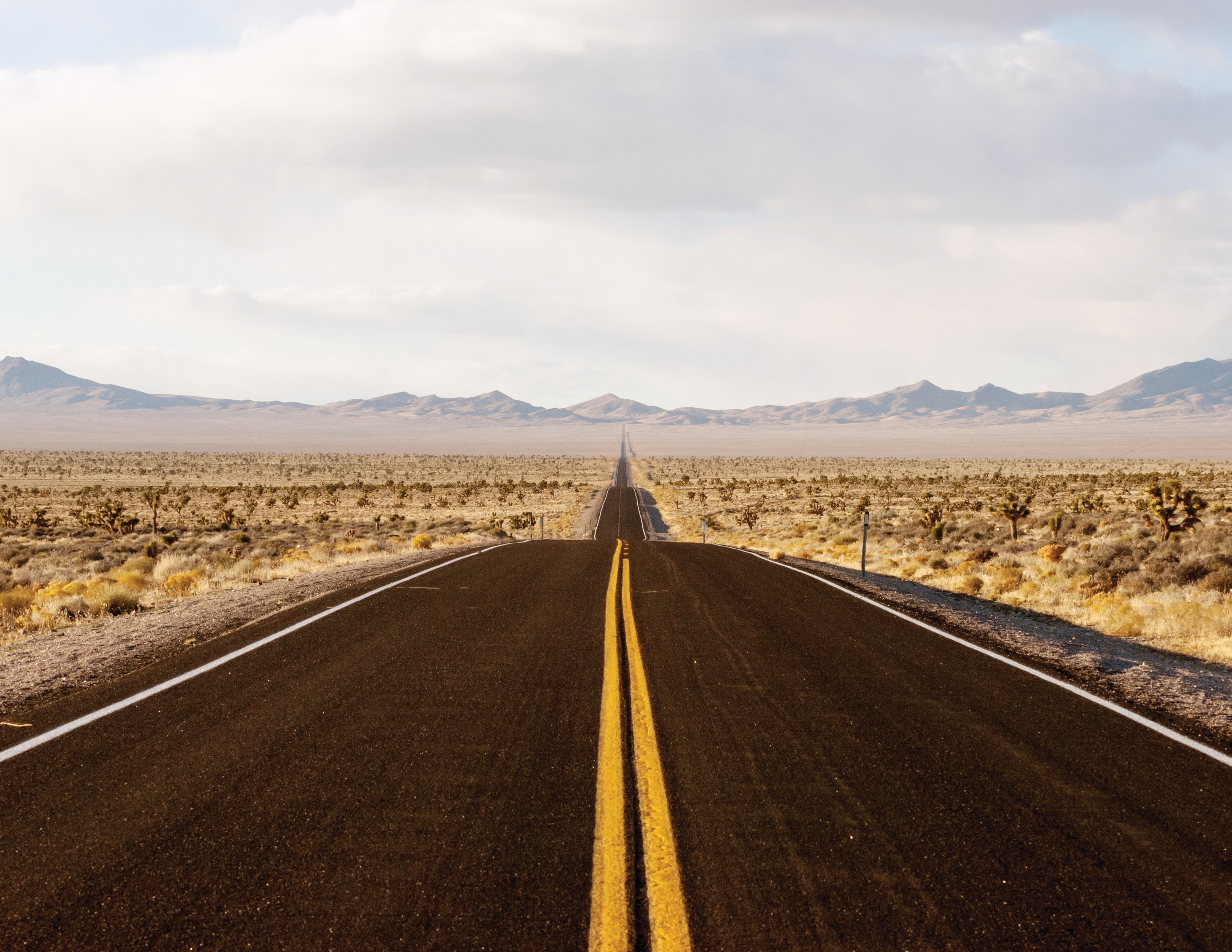 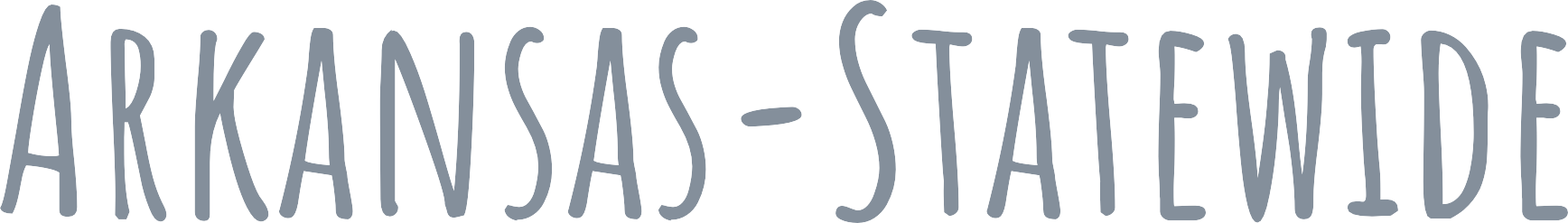 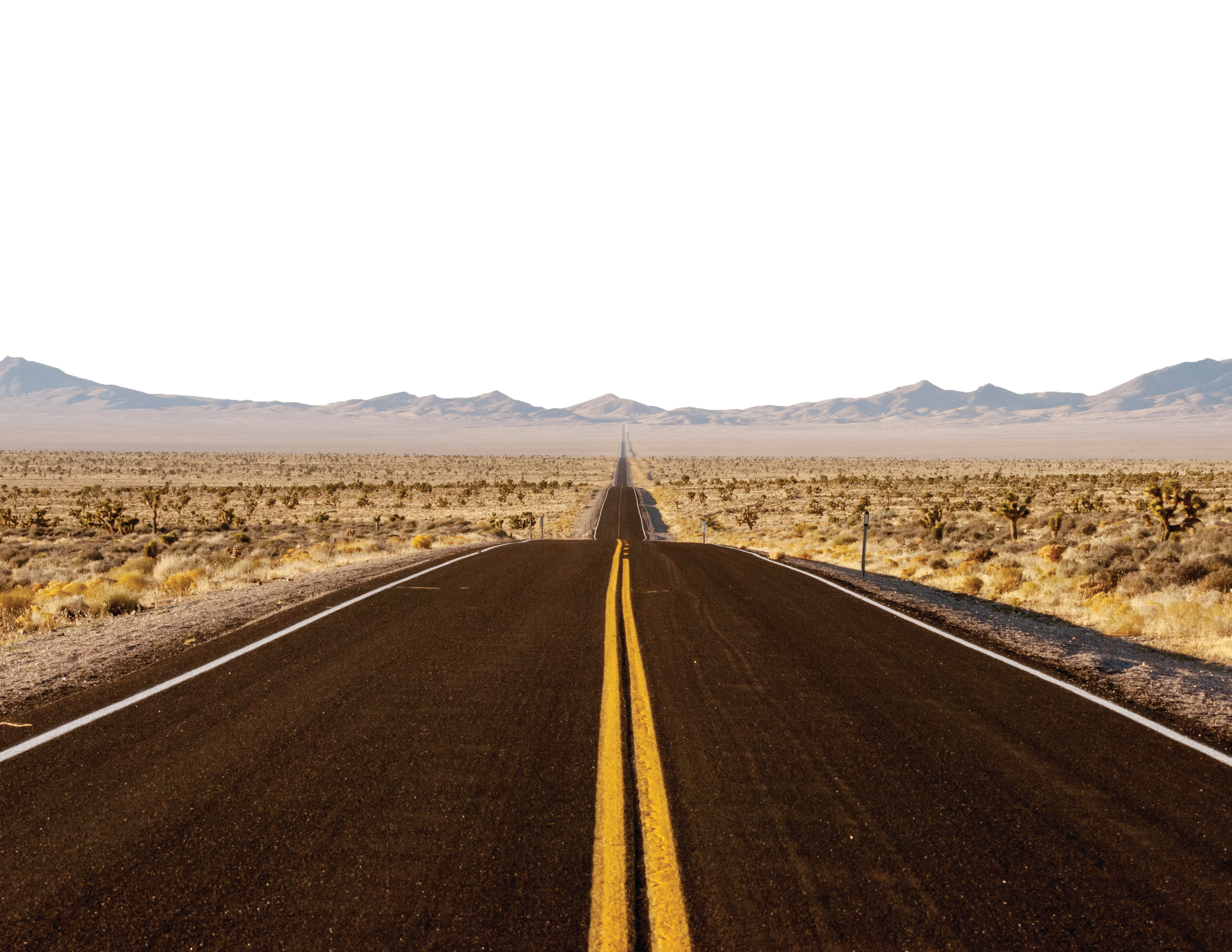 2020 to 2030Long-term Industry and Occupational ProjectionsSTATE OF ARKANSASLONG-TERM INDUSTRY AND OCCUPATIONAL PROJECTIONS 2020-2030Asa Hutchinson, Governor State of ArkansasCharise Childers, Ph.D., Director Division of Workforce ServicesPublished By:Arkansas Department of Commerce Division of Workforce Services Labor Market Information Occupational Career Information“Equal Opportunity Employer/Program”“Auxiliary aids and services are available upon request to individuals with disabilities.”P.O. Box 2981 Little Rock, AR 72203 Phone: (501) 682-3123Fax: (501) 682-3186TTD/TTY Voice: 1-800-285-1121TDD: 1-800-285-1131State of Arkansas Home Page: http://www.arkansas.govDivision of Workforce Services Home Page: http://www.dws.arkansas.gov Labor Market Information Web Portal: http://www.discover.arkansas.govDefinitions of Important TermsBase Employment – The average number of jobs in a particular industry or occupation during the benchmark year or quarter.Current Employment Statistics (CES) – A monthly survey of business establishments that provides estimates of employment, hours, and earnings data by industry for the nation, all states, and most major metropolitan areas.Employment – The number of jobs in a business or firm at any given time.Establishment – The physical location of a certain economic activity, for example, a factory, mine, store, or office. A single establishment produces a single good or provides a single service.Fastest Growing/Declining – Refers to percent growth. The higher the percent growth, the faster an industry or occupation is growing. For declining industries or occupations, the lower the percent growth, the faster it is declining.Industry – A group of establishments that produce related products or provide similar services.Metropolitan Statistical Area – A county or group of contiguous counties that contains an urban center of at least 50,000 residents and has a high degree of economic and social ties.Net Growth – The difference between projected employment and base employment.North American Industry Classification System (NAICS) – A system used in assigning industry-designated code numbers to employers and/or establishments based on the nature of their activities, services rendered, or products delivered; established by the U.S. Office of Management and Budget and used by all agencies for data compilation.Occupation – A set of activities that employees are paid to perform; employees who perform the same tasks are in the same occupation, whether or not they are in the same industry.Occupational Employment Statistics (OES) – A federal/state cooperative program that produces employment and wage estimates for over 700 occupations. These are estimates of the number of people employed in certain occupations and estimates of the wages paid to them. They are also used to gather occupational staffing patterns by industry that are used to project employment needs by occupation.Percent (%) Growth – The rate at which an industry or occupation is expected to grow or decline.Projected Employment – The average number of jobs expected to be in an industry or occupation in the future.Quarterly Census of Employment and Wages (QCEW) – A federal/state cooperative program that produces employment and wage data for workers covered by state unemployment insurance laws and federal workers covered by the Unemployment Compensation for Federal Employees Program; data is arranged by the type of industry according to the North American Industry Classification System (NAICS).Sector – A level of industry classification under supersector according to the NAICS structure.Standard Occupational Classification (SOC) – A coding system used by all federal statistical agencies to classify workers into occupational categories for the purpose of collecting, calculating, or disseminating data.Subsector – A level of industry classification under sector according to the NAICS structure.Supersector – The top level of industry classification according to the NAICS structure.IntroductionThe Arkansas Long-Term Industry and Occupational Projections publication includes an overview of where the Arkansas labor market may be heading in the distant future. It contains information on the growth and decline of industries and occupations.Industries in this publication are classified by North American Industry Classification System (NAICS) codes. NAICS was created to bring consistency and comparability to the classifying of industries and businesses across the United States, Canada, and Mexico.This publication is divided into two main parts. The first part of the publication involves the industry projections. Several tables and graphs are used to show what is happening at the industry level in Arkansas. A written narrative will highlight projections at the division level as well as key industries within that division.The second part of this publication involves occupational projections. Several tables and graphs are used to show what is happening at the occupation level in Arkansas. A written narrative will highlight projections at the division level as well as key occupations within that division. Occupations are classified by Standard Occupational Classification (SOC) codes.Information about annual job openings is included in this publication. Openings are created due to a variety of factors, including employees leaving the workforce for a period of time, employees changing jobs, and expansion and growth in an occupation. It is important to look at all these factors when determining whether a particular occupation is right for you.For each occupation, an education/training level will be provided. Educational requirements are determined by the Bureau of Labor Statistics and recognize the educational attainment of most people in a particular occupation. Each occupation will have three categories of training: Education, Work Experience, and Job Training. Some businesses, however, may require a higher level of training. Some occupations may also have different grades or levels that require various levels of training. These various levels of training will not be reflected in this publication.The need for workers to have certain skills has become increasingly important in the labor market. A part of the publication presents the top skills that are in demand for new jobs and for jobs being replaced. Top work activities and types of knowledge are also presented.More projections-related information can be found on my Tableau pages. Visit https://public.tableau.com/profile/brian.pulliam#!/ to view tables and graphics related to business, education, and other industry and occupational outlook information. More data visualizations will be added in the coming months.MethodologyThe following shows a brief overview of the methods used to produce long-term employment projections in Arkansas.Data DevelopmentData development is accomplished by using the following sources:The Quarterly Census of Employment and Wages (QCEW) program. This source provides all the covered employment for Arkansas. A firm or business is considered covered if it meets the guidelines established under the Unemployment Insurance Law.The Current Employment Statistics (CES) Survey. This source provides employment information for non-covered establishments, which are railroads, the Federal Work Study program, churches, religious-based schools, elected officials, commissioned insurance agents, as well as other establishments not reporting to the Quarterly Census of Employment and Wages (QCEW) program.Agriculture employment. This is obtained from the Census of Agriculture. The Census of Agriculture is taken every five years in years ending in two and seven. Information from the QCEW reports is used to make estimates for years following the Census year until the next Census. Other information from the Bureau of Economic Analysis (BEA) is used to supplement agriculture employment.Other Non-Covered Employment. Data on other agriculture employment, specifically NAICS 113, 114, and 115, as well as private households, are supplemented using data from the Bureau of Economic Analysis and American Community Survey (ACS) data.Industry ProjectionsThe industry projections in this publication were produced using the Projection Suite software, authorized by the U.S. Department of Labor, and developed by the Utah Department of Workforce Services. The program allows the analyst to choose from a variety of predefined, generally accepted projection models including linear and multiple regression models and shift-share models. Independent variables that may be used in the regression models are time, national employment, state civilian labor force, plus a variety of other national and state variables. A final forecast is chosen based on established statistical methodology.For some industry reporting, Industry Supersectors are used. NAICS codes for Supersectors are not published in the NAICS manual. They were developed for statistical reporting purposes and are used for some industry data contained on the Data Analysis section of the Discover Arkansas website.Occupational ProjectionsOccupational projections are produced by merging industries and occupations together into an industry-occupational matrix. This matrix is a table showing the occupational pattern of each industry (i.e., the ratios of employment by occupation in a specific industry). The statewide matrix is based on the Bureau of Labor Statistics’ Occupational Employment Statistics (OES) survey and uses a Standard Occupational Classification (SOC) code for each occupation. It uses the May OES semiannual survey of the year that corresponds to the base year to establish the staffing patterns and is provided through the Estimates Delivery System (EDS), now the Local Employment and Wages Information System (LEWIS).The occupational employment projections contained in this publication were created using the Projection Suite software, authorized by the U.S. Department of Labor, and developed by the Utah Department of Workforce Services. The software applies occupational change factors to the projected patterns to form a projected matrix. Also, using national self-employment and unpaid family workers staffing patterns, the system generates base and projected employment for self-employed and unpaid family workers.Data LimitationsThe projections contained in this publication are estimates based on historical data. It is important not to rely on these projections as the actual employment numbers that will occur in 2030. While every attempt is made to incorporate current and future events, such as business closings, corporate layoffs, openings, and expansions, it is not possible to know everything that might happen. Events that would take place after the projection period or announcements concerning closings, layoffs, openings, and expansions known after projections were completed are not reflected in the forecasts. Also, legislative policy could cause employment to change. Events such as these will likely cause the actual employment numbers to vary significantly from these projections.It is important to look at both numeric change and percent change when looking at projections. Industries or occupations with small employment will have higher growth rates than those with larger employment, but these industries may only add a few employees over the projection period. Concerning occupational projections, it is important to look at openings associated with all three factors: Occupational Exits, Occupational Transfers, and Occupational Change.State of ArkansasArkansas has 75 counties and 10 Local Workforce Development Areas. There are also six Metropolitan Statistical Areas (MSAs). The MSAs are Little Rock/North Little Rock/Conway; Fayetteville/Springdale/Rogers, which includes McDonald County in Missouri; Pine Bluff; Hot Springs; Jonesboro; and Fort Smith, which includes Leflore and Sequoyah Counties in Oklahoma. Parts of two other MSAs are in the state but are based in other states. Crittenden County is part of the Memphis/West Memphis MSA, which is based in Tennessee, and Miller County is part of the Texarkana AR/TX MSA, which is based in Texas.Arkansas is rich in natural resources. The state has many historical landmarks and state parks scattered throughout the state. This is one of the reasons why Arkansas is called the Natural State.Educational opportunities in the state of Arkansas are numerous. Prospective students have a wide range of institutions from which to choose, ranging from two-year community and technical colleges to four-year universities. Students can also choose between public/state institutions and private or religious-based institutions. These schools offer a variety of programs, ranging from technical certificates and associate’s degrees to graduate degrees. Arkansas also has a number of small institutions that focus on specific types of careers. With all these educational opportunities, an array of occupational careers is waiting for graduates.Arkansas’s population based on the state Census Data Center estimates was 3,012,232 as of July 1, 2020, which is an increase of 7,088 residents from the official estimates of the 2020 Census, and 96,314 more residents than the 2010 Census estimate. The unemployment rate for annual 2020 was 6.1 percent.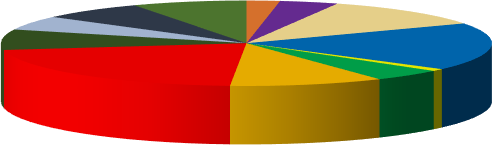 Local Workforce Development Areas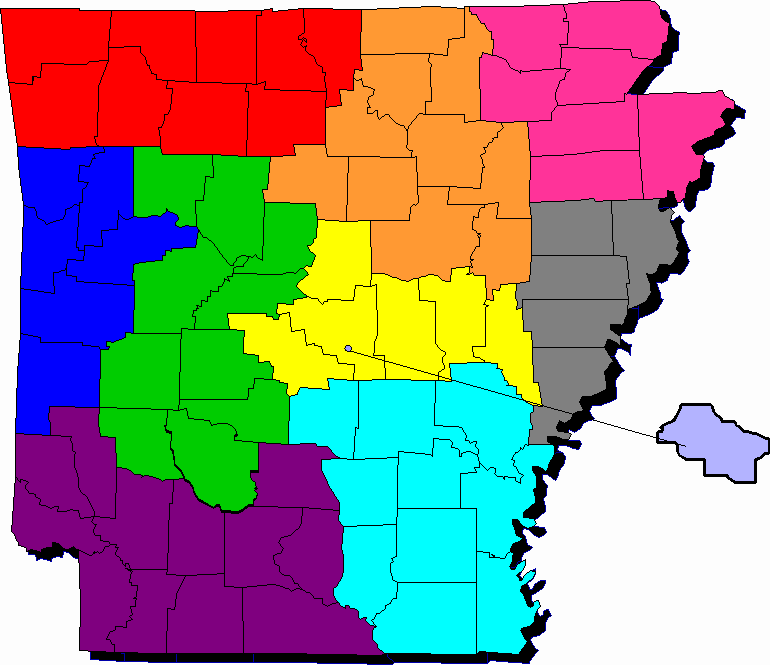 Northwest Arkansas Workforce Development AreaBaxter, Benton, Boone, Carroll, Madison, Marion, Newton, Searcy, and Washington CountiesNorth Central Arkansas Workforce Development Area Cleburne, Fulton, Independence, Izard, Jackson, Sharp, Stone, Van Buren, White, and Woodruff CountiesNortheast Arkansas Workforce Development AreaClay, Craighead, Greene, Lawrence, Mississippi, Poinsett, and Randolph CountiesWestern Arkansas Workforce Development AreaCrawford, Franklin, Logan, Polk, Scott, and Sebastian CountiesWest Central Arkansas Workforce Development AreaClark, Conway, Garland, Hot Spring, Johnson, Montgomery, Perry, Pike, Pope, and Yell CountiesCentral Arkansas Workforce Development AreaFaulkner, Lonoke, Monroe, Prairie, Saline, and Pulaski Counties, except the City of Little RockCity of Little Rock Workforce Development AreaCity Limits of Little RockEastern Arkansas Workforce Development AreaCrittenden, Cross, Lee, Phillips, and St. Francis CountiesSouthwest Arkansas Workforce Development AreaCalhoun, Columbia, Dallas, Hempstead, Howard, Lafayette,Little River, Miller, Nevada, Ouachita, Sevier, and Union CountiesSoutheast Arkansas Workforce Development Area Arkansas, Ashley, Bradley, Chicot, Cleveland, Desha, Drew, Grant, Jefferson, and Lincoln CountiesExplanation of Long-Term Industry Projections DataArkansas-Statewide 2020-20302020-2030 Industry Projections by Major DivisionIndustry OutlookArkansas employment saw a loss of 42,570 covered employment jobs between 2019 and 2020, or 3.49 percent of total employment. The job market in Arkansas is projected to recover by 2030, adding 124,387 new jobs during the 2020-2030 projection period, a 9.05 percent increase.Goods-Producing industries are expected to add 14,340 new jobs, while the Services-Providing industries should see most of the growth, with 114,345 new jobs being added. However, Self-Employed workers could see a loss of 4,298 jobs during this time, reflecting a declining trend nationally.The Natural Resources and Mining supersector lost just 421 jobs between 2019 and 2020, a 2.59 percent drop. Between 2020 and 2030, the industry supersector is slated to add 5,565 jobs, an increase of 18.48 percent. Driving the growth is the Agriculture, Forestry, Fishing, and Hunting sector, which could see a gain of 5,531, a 20.66 percent rise in jobs. Animal Production is forecast to be among the ten highest growing occupations, rising by 2,929 jobs during the projection period. However, Logging could see a loss of 183 jobs, a loss of 9.10 percent. The Mining sector is slated to experience a net gain of 34 jobs. While Mining (except Oil and Gas) could see a gain of 42 jobs, Oil and Gas Extraction is predicted to lose 38.Construction gained 697 jobs between 2019 and 2020, a 1.33 percent increase, weathering the pandemic storm of second quarter 2020. It is estimated to grow by 2,563 jobs, an increase of 4.82 percent. More the two-thirds of the growth could come in the Specialty Trade Contractors subsector, with a growth of 1,713 new jobs over the 10-year period. Driving this growth is Building Equipment Contractors, which is forecast to add 945 new jobs, an increase of 4.99 percent. On the negative side of the economy, Land Subdivision could see a loss of 12.75 percent, making the Top 20 Fastest Declining Occupations list,The Manufacturing supersector lost 7,447 jobs, or 4.58 percent of its workforce between 2019 and 2020. The supersector is expected to increase by 6,212 jobs, a 4.01 percent rise in jobs, but is not predicted to be at pre-pandemic levels. Non-Durable Goods Manufacturing lost 2,263 jobs between 2019 and 2020, a 2.67 percent. The industry group isestimated to increase employment by 2,363 jobs, a 2.87 percent increase, exceeding pre-pandemic levels. The Food Manufacturing subsector is the driving force behind the growth, with a projected gain of 2,417.Animal Slaughtering and Processing is the top growing industry in Manufacturing with a growth of 1,296 jobs. Animal Food Manufacturing is slated to be the fastest growing industry among Non- Durable Goods Manufacturing, increasing its workforce by 20.58 percent. However, on the negative side of the job market, several Non- Durable Goods Manufacturing industries, five in all, made the Top 20 Declining Industries list. Leading the pack is Converted Paper Product Manufacturing, with a loss of 459, placing third in the state in numeric decline. Apparel Knitting Mills is slated to be the fastest declining industry in the state with a potential loss of 44.57 percent of its workforce. In all, five Non-Durable Goods Manufacturing industries made the Top 20 Fastest Declining Industries listDurable Goods Manufacturing lost 3,518 jobs between 2019 and 2020, a 4.62 percent loss. The industry group is forecast to increase employment by 3,849 jobs, but only to 98.28 percent of pre-pandemic level. The largest increase in jobs should be seen in the Transportation Equipment Manufacturing subsector, with 1,710 jobs anticipated overall. Fabricated Metal Product Manufacturing is slated to be the top growing industry in this group, with an increase of 1,270 jobs. Iron and Steel Mills and Ferroalloy Manufacturing could see a 28.26 percent rise in jobs, becoming the fastest growing industry in Manufacturing.However, not all Durable Goods Manufacturing industries are slated to see so bright a future. Electrical Equipment Manufacturing is predicted to decrease by 338 jobs, placing among the ten highest declining industries in the state. Its 13.03 percent decline places the industry in the Top 20 Fastest Declining Industries list and the fastest among Durable Goods industries.The Trade, Transportation, and Utilities supersector lost 4,011 jobs between 2019 and 2020. The supersector is slated to add 14,394 jobs or increase by 5.80 percent during the 10-year projection period. The Wholesale Trade sector lost 854 jobs between 2019 and 2020. Thesector is expected to grow 3.70 percent, or 1,711 new jobs. Merchant Wholesalers, Durable Goods is anticipated to add 1,266 jobs, while Merchant Wholesalers, Nondurable Goods is predicted to raise staffing by 538 jobs. On the other side, Wholesale Electronic Markets and Agents and Brokers could lose 93 jobs between 2020 and 2030, or 2.15 percent of its workforce. The Retail Trade sector lost 1,403 jobs between 2019 and 2020, or just over one percent of its workforce. The industry sector is estimated to grow by 5,592 jobs, or 4.13 percent by 2030. Electronic Shopping and Mail Order Houses is forecast to be among the ten fastest growing industries in the state, increasing its workforce by 45.62 percent. General Merchandise Stores is predicted to grow by 1,374 jobs.On the negative side of the economy, Electronics and Appliance Stores is slated to lose 398 jobs, or 13.03 percent of its workforce, becoming the fourth highest declining industry in the state and on the Top 20 Fastest Declining Industries list. In all, five Retail Trade industries made the Top 20 Fastest Declining Industries list, with Book, Periodical, and Music Stores projected to lose more than a third of its workforce, second fastest in the state.The Transportation and Warehousing sector lost 1,416 jobs between 2019 and 2020, a 2.52 percent drop. The industry sector is forecast to add 6,802 jobs between 2020 and 2030, an 11.61 percent increase. Truck Transportation is the biggest driver of this growth, adding 2,321 new jobs, making the Top 20 Growing Industries list. Warehousing and Storage is slated to increase by an additional 1,905 jobs. Other Transit and Ground Passenger Transportation is estimated to be the second fastest growing industry in the state, increasing by 70 percent between 2020 and 2030, while Support Activities for Road Transportation could see a 30.17 percent rise in jobs. On the negative side of the labor market, the Pipeline Transportation subsector is expected to cut 52 jobs from its workforce, while Scenic and Sightseeing Transportation is projected to lose a third of its workforce. The Utilities sector gained 62 jobs between 2019 and 2020. The industry sector is projected to add 289 jobs during the 2020-2030 projection period, an increase of 3.69 percent. Electric Power Generation, Transmission and Distribution is slated to add 302 jobs, while Water, Sewage and Other Systems is estimated to gain 87 jobs. However, Natural Gas Distribution, could cut 100 jobs, or 10.27 percent from its workforce.The Information supersector lost 836 jobs between 2019 and 2020, a 6.87 percent drop. The industry group could continue to struggle through 2030, losing an additional 166 jobs, or 1.44 percent of its workforce. The Telecommunications subsector could see a significant net loss of 464 jobs over the projection period, making the Top 20 Fastest Declining Industries list and the second highest declining. Newspaper, Periodical, Book, and Directory Publishers is expected to be among the ten fastest declining industries, losing an estimated 15.22 percent.However, there are a few positives in the Information supersector. Motion Picture and Video Industries is slated to add 48.73 percent to its workforce, sixth fastest in the state after losing 625 jobs, or more than 48 percent of its workforce during the pandemic. Data Processing, Hosting and Related Services is also anticipated to see considerable growth, adding an additional 296 jobs to its own workforce.The Financial Activities supersector weathered the pandemic storm, only losing 54 jobs between 2019 and 2020. The supersector is estimated to gain 7,201 jobs or add 11.19 percent to its workforce from 2020 to 2030. The Finance and Insurance sector gained jobs between 2019 and 2020, increasing its workforce by 278, an 0.73 percent gain. accounting for 4,940 of those new jobs. The industry sector is expected to gain 6,296, more than 87 percent of the total growth in Financial Activities. The Insurance Carriers and Related Activities subsector is estimated to add 5,158 jobs to its workforce. Driving this growth is Insurance Carriers, with a growth of 4,554, placing the industry as the fourth highest growing industry in the state. The Credit Intermediation and Related Activities subsector is estimated to add 932 new jobs to its own workforce. The Real Estate and Rental and Leasing sector, however, lost 332 jobs between 2019 and 2020, a 2.38 percent decline. The sectoris expected to add 905 jobs, or 6.65 percent between 2020 and 2030. Most of the gain is likely to occur in the Real Estate subsector, adding 733 jobs, or 7.42 percent to its workforce. The Rental and Leasing Services subsector could increase by an additional 175 jobs.The Professional and Business Services supersector lost 4,534 jobs, or 3.14 percent between 2019 and 2020. The supersector is expected to increase employment by 10.54 percent or 14,722 jobs between 2020 and 2030. The Professional, Scientific, and Technical Services sector lost 330 jobs between 2019 and 2020, amounting to less than one percent drop in employment. The industry sector is slated to raise staffing by15.27 percent of 6,549 new jobs. Driving job growth is Computer Systems Design and Related Services, which is estimated to gain 2,705 of those jobs, a 30.62 percent increase, placing in the Top 20 Growing Industries list as well as the Top 20 Fastest Declining Industries list. Management, Scientific, and Technical Consulting Services is forecast to increase by an additional 1,744 jobs. The Management of Companies and Enterprises sector gained 96 jobs between 2019 and 2020. The industry sector could gain 947 jobs, or 2.80 percent by the end of 2030. The Administrative and Support and Waste Management and Remediation Services sector lost 4,299 jobs between 2019 and 2020, a6.39 percent decline. The industry sector is estimated to increase by 7,226 jobs, or 11.47 percent. The Administrative and Support Services subsector drives this growth with a gain of 6,562 jobs. Employment Services leads the sector in growth, adding an estimated 3,539 jobs, and becoming one of the ten highest growing industries in the state. One downside is Facilities Support Services, slated to lose 113 jobs, or 9.46 percent of its workforce, fourth in the state.Education and Health Services lost 9,082 jobs between 2019 and 2020, a 3.14 percent reduction. The industry group is estimated to be the top growing supersector for 2020 to 2030, gaining 39,762 jobs, a 13.54 percent rise. Educational Services lost 3,192 jobs between 2019 and 2020, a 3.18 percent decline, as many educational institutions at all levels were forced to go virtual or hybrid for much of 2020. The industry sector is estimated to gain 7,779 jobs during the projection period.Elementary and Secondary Schools should see most of this growth with 5,305 new jobs anticipated to be added, third highest growing industry statewide. Health Care and Social Assistance lost 5,890 jobs between 2019 and 2020, a 3.11 percent loss. The industry sector is forecast to grow by 31,983 jobs, an increase of 16.97 percent. Of those jobs, 13,315 could be found in the Social Assistance subsector. Driving this growth, Individual and Family Services is projected to be second in the state in numeric growth, adding 7,771 jobs. In all, seven industries in the Healthcare and Social Assistance sector made the Top 20 Growing Industries list. Child Day Care Services is expected to be one of the ten fastest growing industries, gaining 38.23 percent during the 2020-2030 projection period, after losing 899 jobs, or 8.53 percent of its workforce between 2019 and 2020. Specialty (except Psychiatric and SubstanceAbuse) Hospitals is estimated to be the ninth fastest growing industry, raising employment by 41.87 percent.Leisure and Hospitality supersector lost the most jobs of any subsector, cutting 14,530 jobs between 2019 and 2020, or 12.01 percent of its workforce. At 24.22 percent, the supersector would be the fastest growing in the state, increasing its overall workforce by 25,780. Most of the growth is likely to come in the Accommodation and Food Services sector, which is projected to add 22,011 new jobs, a 22.87 percent. The sector lost 12,800 jobs between 2019 and 2020 as shutdowns of indoor operations affected this industry sector in 2020. Driving the recovery in Leisure and Hospitality is Restaurants and Other Eating Places, projected to increase employment by 19,074 jobs, to become the top growing industry in the state. The Arts, Entertainment, and Recreation sector is estimated to add 3,769 jobs. Museums, Historical Sites, and Similar Institutions is slated to be the fastest growing industry, raising employment by 75.47 percent. In all, five Leisure and Hospitality industries are on the Top 20 Fastest Growing Industries list.The Other Services (Except Government) supersector lost 1,466 jobs between 2019 and 2020, a 5.81 percent drop. The supersector is predicted to add 8,732 jobs between 2020 and 2030, an 11.92 percent rise in employment. Religious, Grantmaking, Civic, Professional, and Similar Organizations could lead the supersector with 8,467 jobs.Grantmaking and Giving Services could increase employment by 55.55 percent, fifth fastest in the state, while Religious Organizations is anticipated to add 2,566 new jobs between 2020 and 2030, making the Top 20 Growing Industries list. On the negative side of the labor market, Private Households is forecast to be the top declining industry with a decline of 923 jobs, also making the Top 20 Fastest Declining Industries list.The Government supersector lost 911 jobs between 2019 and 2020 and is projected to add 3,920 jobs from 2020 to 2030. Local Government, Excluding Education and Hospitals could be the fifth highest growing industry in the state with 4,113 new jobs. State, Government, Excluding Education and Hospitals is predicted to see 296 new jobs, while Postal Service should see a decrease of 354 jobs by 2030. Federal Government, Excluding Post Office is also expected to lose jobs, cutting 135.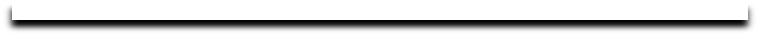 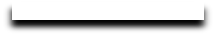 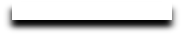 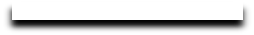 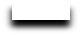 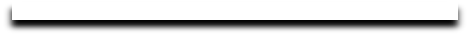 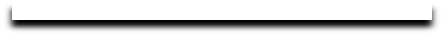 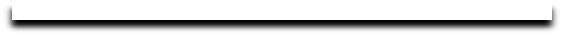 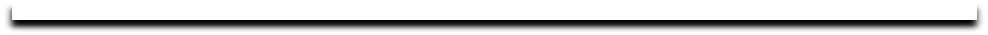 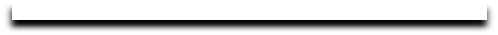 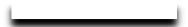 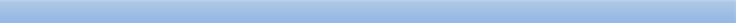 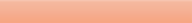 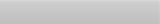 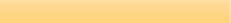 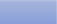 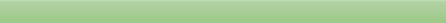 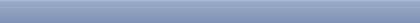 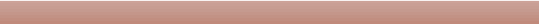 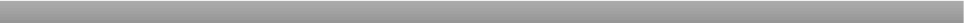 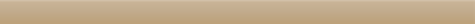 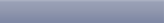 Top 20 Fastest Growing Industries by Percent Change (Minimum Employment of 50)Top 20 Fastest Declining Industries by Percent Change (Minimum Decline of 5)Explanation of Long-Term Occupational Projections Data Arkansas-Statewide2020-20302020-2030 Arkansas Statewide Occupational Projections by Major GroupOccupational OutlookArkansas occupations are projected to gain 124,387 jobs, or 9.05 percent, by 2030. A total of 169,601 total annual openings are expected each year of the projection period. Of these, 62,624 would be due to employees leaving the workforce, while 94,538 would be due to those changing jobs. Growth and expansion accounts for 12,439 annual job openings. All major groups should see positive net growth over the 10-year projection period.The Management Occupations major group is expected to gain 7,834 jobs during the projection period, with 11,371 total annual job openings. Of these, 4,630 are expected to come from employees leaving the workforce, 5,958 from those changing jobs, and 783 from growth and expansion. The Top Executives occupational family is expected to lead the major group in growth, adding 2,864 jobs.General and Operations Managers is forecast to be the top growing occupation in the major group and seventh statewide, adding 2,699 new jobs. The Other Management Occupations occupational family is estimated to account for 2,324 new jobs but face a mixed outlook.Medical and Health Services Managers is slated to increase employment by 32.17 percent, or 1,866 new jobs, making both the Top 20 Growing Occupations list as well as the Top 20 Fastest Growing Occupations list. Farmers, Ranchers, and Other Agricultural Managers is expected to lose 1,914 jobs during the projection period, becoming the top declining occupation in the state.The Business and Financial Operations Occupations major group is projected to gain 7,801 jobs by 2030. The group should see 6,521 annual job openings with 1,810 due to those exiting the workforce, 3,931 from those changing jobs, and 780 due to growth and expansion. The Business Operations Specialists occupational family is slated to add 5,765 jobs to its workforce. Management Analysts leads all occupations in the major group with 1,168 new jobs. Fundraisers is slated to raise employment by 47.60 percent, becoming the third fastest growing occupation in the state. Market Research Analysts and Marketing Specialists is expected add 1,059 additional jobs. On thenegative side of the labor market, Buyers and Purchasing Agents is forecast to lose 223 jobs, or 5.70 percent of its workforce.The Computer and Mathematical Occupations major group is expected to add 3,759 jobs during the projection period, or 14.47 percent. Total Annual Openings could amount to 2,326 jobs with 572 annual openings due to exiting the workforce and 1,378 due to changing jobs. Another 376 openings are estimated for growth and expansion. The Computer Occupations minor group should see most of this growth with 3,335 jobs expected over the 10-year period.Software Developers, Applications is anticipating the highest gain with 1,882 new jobs on the horizon, making the Top 20 Growing Occupations list, while Information Security Analysts is anticipating a growth of 33.65 percent, placing in the Top 20 Fastest Growing Occupations list. Mathematical Science Occupations is slated to experience a net gain of 424 jobs with Operations Research Analysts placing among the ten fastest growing occupations at 38.74 percent gain. Statisticians also made the Top 20 Fastest Growing Occupations list with a growth of 31.36 percent. On the negative side, Computer Programmers could see a decline of 87 jobs, or 5.58 percent of its workforce.The Architecture and Engineering Occupations major group could add 996 jobs by 2030. The group is expected to have 1,007 total annual openings with 301 annual openings due to employees leaving the workforce, 606 from employees changing jobs, and 100 from growth and expansion. The Engineers minor group leads the group in numeric change, expecting to add 750 jobs during the projection period, more than 75 percent of the major group’s overall growth. In this minor group, Industrial Engineers could add 235 jobs, becoming the top growing occupation in the major group. Materials Engineers is slated to raise employment by 35.85 percent, placing in the Top 20 Fastest Growing occupations list.The Life, Physical, and Social Science Occupations major group is predicted to gain 588 new jobs through the 2020-2030 projectionperiod, or 7.07 percent. Annual openings due to those leaving the workforce would amount to 187, while those changing jobs are estimated to account for 624 openings. Growth and expansion could account for an additional 59 openings bringing total annual openings to 870. The Life, Physical, and Social Science Technicians minor group is expected to gain 209 jobs. Clinical, Counseling, and School Psychologists is expected to lead the major group in numeric change, adding 95 new jobs to its workforce, while Epidemiologists could be the fastest growing occupation in the major group, raising employment by 40 percent.The Community and Social Services Occupations major group is estimated to gain 4,088 new jobs during the projection period. The group could see 3,699 total annual openings with 1,222 due to exiting of the workforce and 2,068 due to employees changing jobs. Another 409 annual openings would be due to growth and expansion. Clergy is slated to add 1,133 jobs to its workforce. It is also estimated that the occupation could experience 1,223 annual job openings. Substance Abuse, Behavioral Disorder, and Mental Health Counselors is slated to increase its workforce by 26.85 percent. In all, ten occupations are forecast to add more than 100 new jobs between 2020 and 2030.The Legal Occupations major group is projected to add 649 jobs by 2030. Of the 596 annual openings, 216 should be due to employees exiting the workforce, while 315 would be for employees changing jobs. Growth and expansion could lead to 65 annual job openings. The Lawyers, Judges, and Related Workers minor group leads the group with 355 new jobs anticipated, with Lawyers accounting for 336 of those new jobs. The Legal Support Workers minor group also expects robust growth with 294 jobs projected to be added. Paralegals and Legal Assistants leads this minor group with 268 jobs expected.The Education, Training, and Library Occupations major group is expected to gain 8,742 jobs during the projection period. The group could see 7,816 total annual openings with annual openings due to occupational exits and occupational transfers accounting for 3,251 and 3,691 jobs, respectively. Growth and expansion are expected to account for 874 annual job openings. Postsecondary Teachers isexpected to add 1,135 jobs, while the Preschool, Primary, Secondary, and Special Education School Teachers minor group is predicted to increase by 4,485 jobs. Preschool Teachers, Except Special Education is projected to add 1,391 new jobs, a 36.44 percent increase, placing among the ten fastest growing occupations in the state. Teaching Assistants, Except Postsecondary, of the Other Education, Training, and Library Occupations occupational family, is also anticipated to add 1,391 jobs during the 2020-2030 projection period.The Arts, Design, Entertainment, Sports, and Media Occupations major group is projected to add 1,520 jobs by 2030. Of the 1,749 total annual openings, 612 of them could come from employees leaving the workforce, 985 from those changing jobs, and 152 from growth and expansion. The Entertainers and Performers, Sports and Related Workers minor group leads the group with 630 new jobs anticipated. Public Relations Specialists is predicted to be the top growing occupation in the major group, adding 630 new jobs, while Interpreters and Translators could be the fastest growing occupation, raising employment by 26.55 percent. In all, five occupations are estimated to increase by more than 100 new jobs. On the downside of the economy, Floral Designers is slated to lose 34 jobs between 2020 and 2030, or 11.53 percent of its workforce, becoming the top and fastest declining occupation in the major group.The Healthcare Practitioners and Technical Occupations major group is estimated to add 10,934 jobs by the end of the projection period. This group could see 6,326 annual job openings with 2,375 due to employees leaving the workforce, 2,858 due to employees changing jobs, and 1,093 due to growth and expansion. The Health Diagnosing and Treating Practitioners occupational family anticipates adding 6,939 jobs. Driving growth is Registered Nurses, which is predicted to see continued growth with 2,344 jobs and among the ten highest growing. Nurse Practitioners is slated to be the fastest growing occupation statewide, increasing by 54.04 percent and placing third on the Top 20 Growing Industries list. Speech-Language Pathologists, also in the same occupational family, is among the ten fastest projected growing occupations, at a rate of 38.69 percent. The HealthTechnologists and Technicians family is predicted to experience a growth of 2,884.Healthcare Support Occupations is projected to add 11,271 jobs by 2030 and be the second fastest growing major group, increasing the workforce by 20.13 percent. The group could see 8,571 total annual openings with 3,672 of the jobs due to employees leaving the workforce, 3,772 from employees changing jobs, and 1,127 from growth and expansion. The Home Health and Personal Care Aides; and Nursing Assistants, Orderlies, and Psychiatric Aides is the biggest driver of growth, predicted to add 8,196 jobs. Home Health and Personal Care Aides leads the major group in numeric change and second highest statewide, with 6,445 new jobs anticipated. Nursing Assistants is also projected to see steady growth, making the Top 20 Growing Occupations list with a gain of 1,623. One downside in the Healthcare Support Occupations major group is Medical Transcriptionists, which is slated to lose 68 jobs, or 12.85 percent of its workforce. Pharmacy Aides is projected to cut 11.38 percent of its own workforce, or 14 jobs.The Protective Service Occupations major group is expected to add 2,321 jobs over the projection period with 3,153 total annual openings. Of these, 1,193 would be from employees leaving the workforce, and 1,728 coming from those changing jobs. Another 232 are estimated to be from growth and expansion. The Other Protective Service Workers minor group leads the major group with 1,071 new jobs anticipated. Within this group, Security Guards is estimated to be the top growing occupation, adding 736 new jobs. Police and Sheriff's Patrol Officers, of the Law Enforcement Workers occupational family, is slated to add 698 new jobs. However, Correctional Officers and Jailers could see a reduction of 227 jobs, or 3.82 percent of its workforce, becoming one of the ten fastest declining industries statewide.Food Preparation and Serving Related Occupations is estimated to add 21,219 jobs during the projection period, a 21.11 percent increase, making the major group the top and fastest growing in the state. Of the 21,899 annual job openings, 8,482 should be due toemployees leaving the workforce, while 11,295 could come from employees changing jobs. Another 2,122 are related to growth and expansion. The Food and Beverage Serving Workers minor group leads the group with 10,906 jobs expected, with Fast Food and Counter Workers adding 6,590 to become the top growing occupation in the state. In all, four occupations make the Top 20 Growing Occupations list, all among the top ten. Fast Food and Counter Workers also leads the state in the number of job separations with the most annual exits and the most job transfers as well as the most annual job openings. Cooks, Restaurant is slated to be the second fastest growing occupation in the major group, increasing employment by51.77 percent. On the negative side, Cooks, Private Household is slated to cut 7.18 percent of its workforce.The Building and Grounds Cleaning and Maintenance Occupations major group is projected to add 2,997 jobs by 2030. The group should have 6,169 total annual openings with 2,586 jobs due to employees exiting the workforce, 3,283 due to employees changing jobs, and 300 due to growth and expansion. The Building Cleaning and Pest Control Workers minor group is expected to add 2,068 jobs with Janitors and Cleaners, Except Maids and Housekeeping Cleaners estimated to add 1,647 of those jobs, placing it on the Top 20 Growing Occupations list. Pesticide Handlers, Sprayers, and Applicators, Vegetation is slated to raise employment levels by 13.94 percent, becoming the fastest growing occupation in the major group.The Personal Care and Service Occupations major group is expected to gain 4,305 jobs over the projection period. Of the 4,511 total annual openings, 1,833 should be due to employees leaving the workforce, while 2,248 would be due to those changing jobs. Another 430 jobs could come from growth and expansion. The Other Personal Care and Service Workers minor group leads the major group with 2,009 new jobs expected. Childcare Workers is anticipated to add 1,080 new jobs. Tour and Travel Guides is predicted to be among the ten fastest growing occupations, raising employment by 36.76 percent. Ushers, Lobby Attendants, and Ticket Takers could fare even better, increasing by 43.31 percent, fifth fastest in the state.The Sales and Related Occupations major group is projected to gain 5,028 jobs by the end of 2030. The group is estimated to make available 17,816 jobs annually with 6,887 from employees leaving the workforce, 10,426 related to job change, and 503 due to growth and expansion. The Sales Representatives, Services is slated to grow by 2,610 jobs. Driving this growth is Insurance Sales Agents, with an anticipated increase of 2,002 jobs, among the top ten of the Top 20 Growing Occupations list. Retail Salespersons could also experience good growth with 1,917 new jobs between 2020 and 2030. A few downsides in the Sales and Related Occupations major group are Cashiers, slated to lose 506 jobs during the projection period, becoming the third highest declining occupations in the state.Telemarketers is predicted to be among the ten fastest declining occupations in the state, losing an estimated 19.60 percent of its workforce.The Office and Administrative Support Occupations major group is expected to gain 1,513 jobs over the projection period, but heavily mixed with some occupational families experiencing gains, while others are expecting job losses. Its 0.95 percent growth is the slowest in the state. Annual openings for this group are estimated to be 17,551. Of these, 7,533 are estimated to come from occupational exits, while 9,867 could come from occupational transfers. Another 151 are forecast to come from growth and expansion. The Information and Record Clerks minor group should see the most growth with 1,825 jobs added, while Other Office and Administrative Support Workers is estimated to gain 1,045 jobs. Insurance Claims and Policy Processing Clerks leads all occupations in the major group with a gain of 1,002 new jobs, a 15.33 percent gain. Customer Service Representatives is expected to increase by an additional 928 jobs. On the negative side of the local job market, the Secretaries and Administrative Assistants occupational family is forecast to lose 1,026 jobs, or 5.31 percent of its workforce. Leading the decline is Secretaries and Administrative Assistants, Except Legal, Medical, and Executive, which could lose 762 jobs, second highest statewide. Seven occupations within this major group are included on the Top 20 Fastest Declining Occupations list with Word Processors and Typists leading the state as the fastestdeclining occupation, cutting 32.16 percent of its workforce between 2020 and 2030.The Farming, Fishing, and Forestry Occupations major group is estimated to add 3,411 jobs between 2020 and 2030. The major group is predicting 3,648 total annual openings with 884 due to employees leaving the workforce and 2,423 due to employees changing jobs.Growth and expansion are estimated to account for an additional 341 annual openings. The Agricultural Workers minor group drives growth in the major group gaining 3,324 jobs, more than 97 percent of themajor group’s growth. Farmworkers, Farm, Ranch, and Aquacultural Animals is predicted to add 1,602 jobs and be the fastest growing occupation in the major group, increasing its workforce by 27.98 percent. Farmworkers and Laborers, Crop, Nursery, and Greenhouse is predicted to increase employment by 1,371. On the reverse side of the labor market, Graders and Sorters, Agricultural Products is forecast to lose 62 jobs.The Construction and Extraction Occupations major group is projected to gain 2,759 jobs over the projection period, with 5,409 total annual openings expected. The group is expected to have 1,554 annual openings due to employees leaving the workforce, 3,579 due to employees changing jobs, and 276 due to growth and expansion. The Construction Trades Workers minor group is expected to see a large gain with 2,030 jobs expected, equivalent to 73.58 percent of the major group’s overall growth. Electricians are slated to gain 575 new jobs, while Construction Laborers could add 571 to its workforce. On the negative side of the labor market, Construction and Building Inspectors is estimated to lose 47 jobs, or 4.77 percent of its workforce.The Installation, Maintenance, and Repair Occupations major group is expected to gain 5,402 jobs by 2030. The major group is estimated to have 6,439 total annual openings with 1,938 due to employees leaving the workforce, 3,961 due to employees changing jobs, and 540 due to growth and expansion. The Other Installation, Maintenance, and Repair Occupations minor group could lead the group with 3,891 jobs projected, with Industrial Machinery Mechanicsleading the major group with 1,825 new jobs anticipated, placing in the Top 20 Growing Occupations list and the fastest growing occupation at a rate of 25.82 percent. Maintenance and Repair Workers, General also could experience rapid growth, increasing its workforce by 1,086. On the negative side of the economy, Telecommunications Equipment Installers and Repairers, Except Line Installers could become the top declining occupation in the major group with a loss of 66 jobs. Home Appliance Repairers is slated to be the fastest declining occupation, cutting 13.38 percent of its workforce by 2030, placing on the Top 20 Fastest Declining Occupations list.The Production Occupations major group is projected to add 3,197 jobs between 2020 and 2030. The group is expected to experience 13,111 total annual openings with 4,326 due to occupational exits and 8,465 due to occupational transfers. Another 320 could come from growth and expansion. The Food Processing Workers minor group leads the major group with 1,335 new jobs expected. Driving this growth is Meat, Poultry, and Fish Cutters and Trimmers, which is estimated to add 611 jobs. Leading the major group in numeric growth is First-Line Supervisors of Production and Operating Workers, anticipated to gain 681 jobs. Computer Numerically Controlled Tool Programmers is slated to be the fastest growing occupation in Production Occupations, increasing its workforce by 26.92 percent. Onthe reverse side of the labor market, Assemblers and Fabricators is predicted to lose 621 jobs. Inspectors, Testers, Sorters, Samplers, and Weighers is estimated to be the top declining industry in the major group, losing 479 jobs, or 7.82 percent of its workforce. Cutters and Trimmers, Hand is forecast to reduce its already small workforce by25.93 percent, becoming the fastest declining industry in Production Occupations and second fastest statewide.The Transportation and Material Moving Occupations major group is estimated to gain 14,053 jobs during the projection period, the second highest in the state. With 19,037 total annual openings expected, 6,555 could come from employees leaving the workforce, while 11,077 would come from those changing jobs. Growth and expansion are estimated to account for 1,405 annual job openings. The Material Moving Workers occupational family is estimated to grow by 6,962 jobs, while the Motor Vehicle Operators family is estimated to add 6,523 jobs. Heavy and Tractor-Trailer Truck Drivers leads the group with 3,056 new jobs, while Stockers and Order Fillers is estimated to add an additional 2,699, placing fifth and sixth on the Top 20 Growing Occupations list, respectively. Passenger Vehicle Drivers, Except Bus Drivers, Transit and Intercity is slated to increase its workforce by 22.52 percent to become the fastest growing occupation in the major group.Top 20 Fastest Growing Occupations by Percent Change (50 minimum employment)Top 20 Occupations by Annual TransfersTop 20 Declining Occupations by Numeric ChangeTop 20 Fastest Declining Occupations by Percent Change (Minimum Decline of 5)Education OutlookOccupational Projections by Education/Training LevelOccupations requiring a no formal educational credential are likely to add 35,524 jobs during the projection period. Occupations requiring a high school diploma or equivalent could add 35,255 jobs, but also have 68,204 annual job openings between 2020 and 2030. Job seekers with at least an Associate’s Degree could see 42,092 new jobs and 32,447 annual job openings when they are ready to enter the workforce.Jobs requiring a Master’s Degree could see the largest percent change, with a 20.57 percent gain in employment over the 10-year period. Every educational category is forecasted to see net gains in jobs.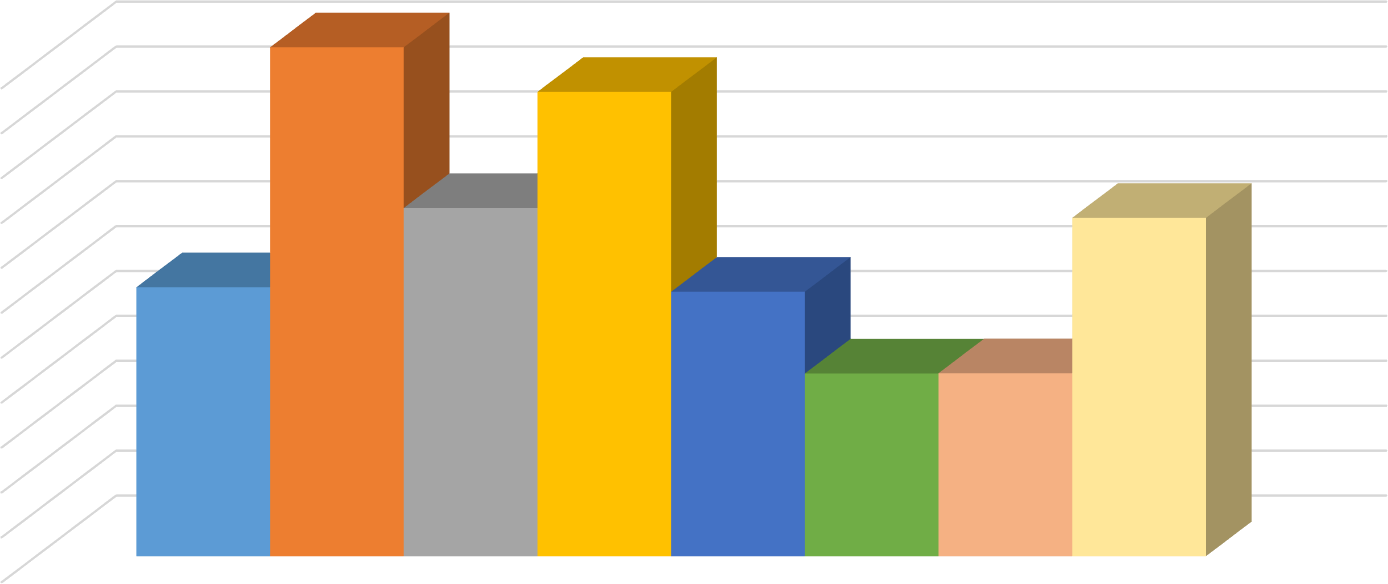 Top 10 Occupations by Educational LevelTop 10 Occupations/High School Diploma or Less (Based on Number of Annual Openings)Top 10 Occupations/Associate’s Degree/Postsecondary Training (Based on Number of Annual Openings)Top 10 Occupations/Bachelor’s Degree or Higher (Based on Number of Annual Openings)Work Experience Outlook2020-2030 Occupational Projections by Work ExperienceMany occupations require experience beyond formal educational training, but most do not. Occupations requiring no experience beyond formal education are projected to add the most jobs, with an expected 103,227 jobs added over the 10-year period. These occupations are also expected to see 143,453 total annual job openings over the projection period. For occupations requiring less than five years of experience, 17,310 new jobs are expected over the projections period, with 16,858 total annual openings expected. Occupations with five or more years of experience needed should see a net growth of 3,850 jobs over the projection period, with 9,276 annual openings over the 10-year period.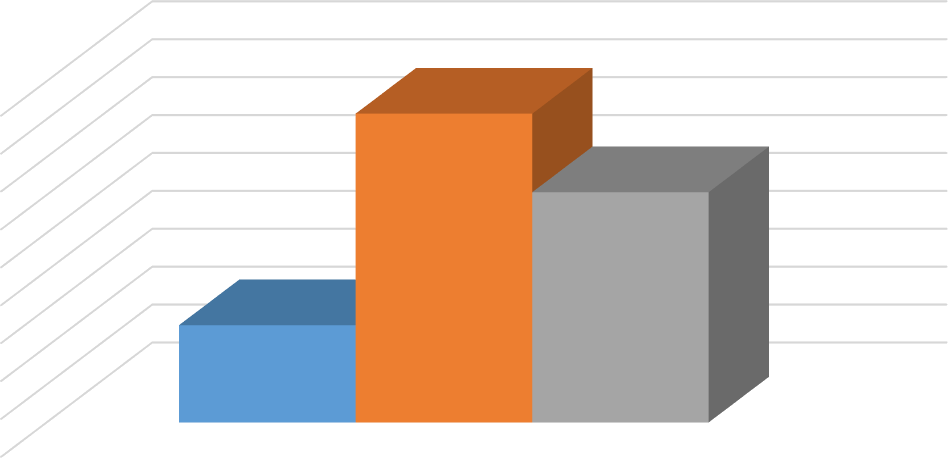 On-the-Job Training OutlookEven with a formal education, many occupations require specialized on-the-job training before a person is fully viable in an occupation. All job training categories should see job gains. Internship/Residency will see the largest percent growth of 11.89 percent and should have 960 total annual openings. Occupations requiring Short-Term On-the-Job Training is slated see the largest net growth with 49,162 expected jobs over the projection period and 82,456 annual job openings.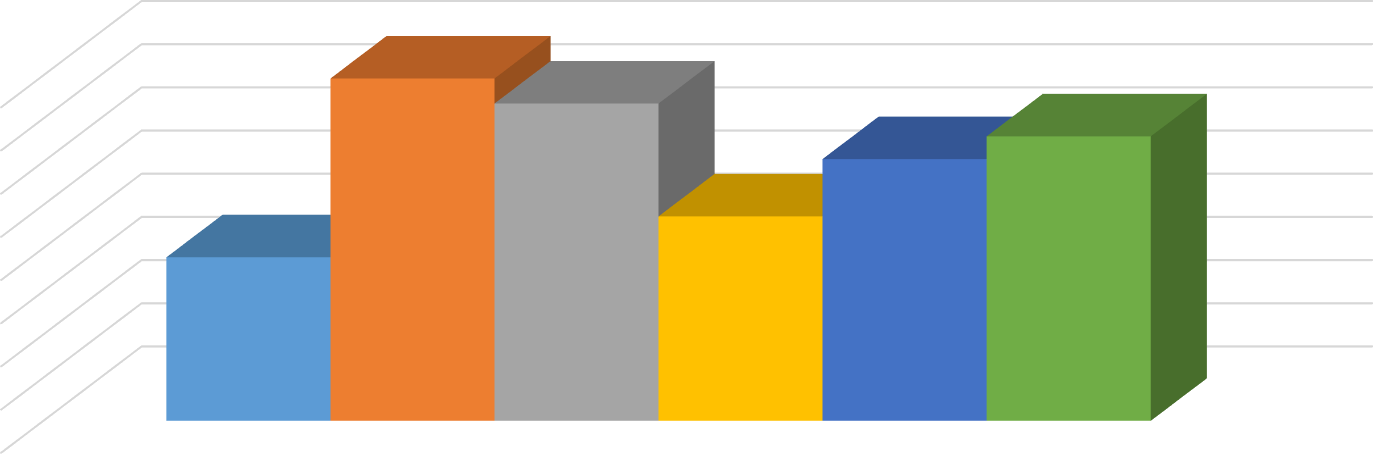 Appendix: Definition of Education/Training CodesThis workforce product was funded by a grant awarded by the U.S. Division of Labor's Employment and Training Administration. The product was created by the recipient and does not necessarily reflect the official position of the U.S. Division of Labor. The Division of Labor makes no guarantees, warranties, or assurances of any kind, express or implied, with respect to such information, including any information on linked sites and including, but not limited to, accuracy of the information or its completeness, timeliness, usefulness, adequacy, continued availability, or ownership. This product is copyrighted by the institution that created it. Internal use by an organization and/or personal use by an individual for non-commercial purposes is permissible. All other uses require the prior authorization of the copyright owner.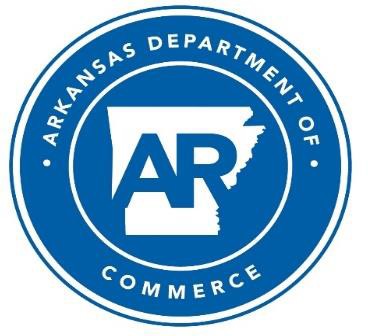 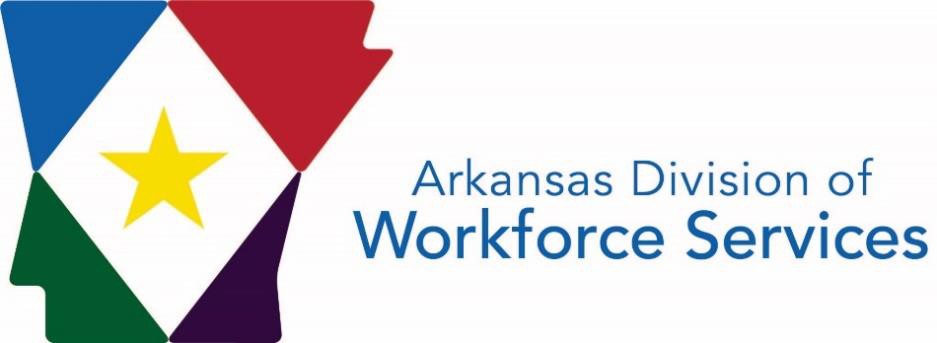 Table of ContentsDefinition of Important Terms3Introduction4Methodology5State of Arkansas Profile7Local Workforce Development Areas8Explanation of Industry Projections Data9Industry Projections by Major Division10Industry Outlook11Percent Change by Industry Supersector14Top 20 Growing Industries by Numeric Change15Top 20 Fastest Growing Industries by Percent Change16Top 20 Declining Industries by Numeric Change17Top 20 Fastest Declining Industries by Percent Change18Industry Projections19Explanation of Occupational Projections Data30Occupational Projections by Major Group31Occupational Outlook32Top 20 Growing Occupations by Numeric Change37Top 20 Fastest Growing Occupations by Percent Change38Top 20 Occupations by Annual Exits39Top 20 Occupations by Annual Transfers40Top 20 Occupations by Total Annual Openings41Top 20 Declining Occupations by Numeric Change42Top 20 Fastest Declining Occupations by Percent Change43Occupational Projections44Education Outlook76Occupational Projections by Education/Training Level76Percent Growth by Education Level77Top 10 Occupations/High School Diploma or Less78Top 10 Occupations/Associate’s Degree/Vocational Training78Top 10 Occupations/Bachelor’s Degree or Higher79Work Experience Outlook802020-2030 Occupational Projection by Work Experience80On-the-Job Training Outlook812020-2030 Occupational Projections by On-the-Job Training81NAICSCodeNAICS Title2020Estimated Employment2030Projected EmploymentNumeric ChangePercent ChangeIndustry code according to the North American Industry Classification System (NAICS) Title and Coding StructureIndustry title according to the North American Industry Classification System (NAICS) Title and Coding StructureAn estimate of the number of jobs in an industry in 2020The projected number of jobs expected to be in an industry in 2030Total number of jobs an industry is expected to gain or lose over the 2020 to 2030 periodPercent Change in the number of jobs in an industry over the 2020 to 2030 periodNAICSCodeNAICS Title2020Estimated Employment2030Projected EmploymentNumeric ChangePercent Change000000TOTAL ALL INDUSTRIES1,374,4481,498,835124,3879.05%000067Total Self Employed and Unpaid Family Workers, All Jobs104,00299,704-4,298-4.13%101000Goods Producing238,322252,66214,3406.02%101100NATURAL RESOURCES AND MINING30,10835,6735,56518.48%110000Agriculture, Forestry, Fishing and Hunting26,77332,3045,53120.66%210000Mining3,3353,369341.02%101200CONSTRUCTION53,19055,7532,5634.82%101300MANUFACTURING155,024161,2366,2124.01%Non-Durable Goods Manufacturing82,39684,7592,3632.87%Durable Goods Manufacturing72,62876,4773,8495.30%102000Services Providing1,032,1241,146,469114,34511.08%102100TRADE, TRANSPORTATION, AND UTILITIES248,078262,47214,3945.80%420000Wholesale Trade46,24247,9531,7113.70%440000Retail Trade135,410141,0025,5924.13%480000Transportation and Warehousing58,59265,3946,80211.61%220000Utilities7,8348,1232893.69%102200INFORMATION11,56411,398-166-1.44%102300FINANCIAL ACTIVITIES64,32771,5287,20111.19%520000Finance and Insurance50,71057,0066,29612.42%530000Real Estate and Rental and Leasing13,61714,5229056.65%102400PROFESSIONAL AND BUSINESS SERVICES139,642154,36414,72210.54%540000Professional, Scientific, and Technical Services42,88149,4306,54915.27%550000Management of Companies and Enterprises33,77634,7239472.80%560000Administrative and Support and Waste Management and Remediation Services62,98570,2117,22611.47%102500EDUCATION AND HEALTH SERVICES293,738333,50039,76213.54%610000Educational Services105,220112,9997,7797.39%620000Health Care and Social Assistance188,518220,50131,98316.97%102600LEISURE AND HOSPITALITY106,461132,24125,78024.22%710000Arts, Entertainment, and Recreation10,20313,9723,76936.94%720000Accommodation and Food Services96,258118,26922,01122.87%102700OTHER SERVICES (EXCEPT GOVERNMENT)73,26081,9928,73211.92%102800GOVERNMENT95,05498,9743,9204.12%NAICSCodeNAICS Title2020Estimated Employment2030Projected EmploymentNumeric ChangePercent Change722500Restaurants and Other Eating Places82,363101,43719,07423.16%624100Individual and Family Services22,96730,7387,77133.84%611100Elementary and Secondary Schools70,42275,7275,3057.53%524100Insurance Carriers19,15823,7124,55423.77%999300Local Government, Excluding Education and Hospitals40,81444,9274,11310.08%624400Child Day Care Services9,64213,3283,68638.23%561300Employment Services24,32427,8633,53914.55%622100General Medical and Surgical Hospitals51,88355,3443,4616.67%621300Offices of Other Health Practitioners9,53812,5112,97331.17%112000Animal Production9,00311,9322,92932.53%621100Offices of Physicians26,07428,9482,87411.02%111000Crop Production9,68312,4172,73428.24%541500Computer Systems Design and Related Services8,83311,5382,70530.62%813100Religious Organizations33,60036,1662,5667.64%484000Truck Transportation31,63933,9602,3217.34%813200Grantmaking and Giving Services4,0436,2892,24655.55%813900Business, Professional, Labor, Political, and Similar Organizations4,3746,4292,05546.98%622300Specialty (except Psychiatric and Substance Abuse) Hospitals4,7866,7902,00441.87%493000Warehousing and Storage9,11611,0211,90520.90%622200Psychiatric and Substance Abuse Hospitals5,3017,1731,87235.31%NAICSCodeNAICS Title2020Estimated Employment2030Projected EmploymentNumeric ChangePercent Change712000Museums, Historical Sites, and Similar Institutions7381,29555775.47%485900Other Transit and Ground Passenger Transportation9101,54763770.00%711300Promoters of Performing Arts, Sports, and Similar Events37959922058.05%711400Agents and Managers for Artists, Athletes, Entertainers, and Other Public Figures38602257.89%813200Grantmaking and Giving Services4,0436,2892,24655.55%512100Motion Picture and Video Industries66999532648.73%813900Business, Professional, Labor, Political, and Similar Organizations4,3746,4292,05546.98%454100Electronic Shopping and Mail Order Houses7761,13035445.62%622300Specialty (except Psychiatric and Substance Abuse) Hospitals4,7866,7902,00441.87%624400Child Day Care Services9,64213,3283,68638.23%722400Drinking Places (Alcoholic Beverages)67292225037.20%622200Psychiatric and Substance Abuse Hospitals5,3017,1731,87235.31%624100Individual and Family Services22,96730,7387,77133.84%112000Animal Production9,00311,9322,92932.53%621300Offices of Other Health Practitioners9,53812,5112,97331.17%711200Spectator Sports1,2951,69439930.81%541500Computer Systems Design and Related Services8,83311,5382,70530.62%621500Medical and Diagnostic Laboratories1,3271,73340630.60%488400Support Activities for Road Transportation8951,16527030.17%623300Continuing Care Retirement Communities and Assisted Living Facilities for the Elderly4,5205,8291,30928.96%NAICSCodeNAICS Title2020Estimated Employment2030Projected EmploymentNumeric ChangePercent Change814000Private Households6,9936,070-923-13.20%517000Telecommunications3,3782,914-464-13.74%322200Converted Paper Product Manufacturing5,6385,179-459-8.14%443000Electronics and Appliance Stores3,0542,656-398-13.03%323000Printing and Related Support Activities3,1512,767-384-12.19%491100Postal Service5,5235,169-354-6.41%335300Electrical Equipment Manufacturing2,5952,257-338-13.03%511100Newspaper, Periodical, Book, and Directory Publishers1,9381,643-295-15.22%333000Machinery Manufacturing11,16310,879-284-2.54%337000Furniture and Related Product Manufacturing3,2623,039-223-6.84%113300Logging2,0121,829-183-9.10%811400Personal and Household Goods Repair and Maintenance618441-177-28.64%454300Direct Selling Establishments706531-175-24.79%315100Apparel Knitting Mills368204-164-44.57%322100Pulp, Paper, and Paperboard Mills3,3333,171-162-4.86%999100Federal Government, Excluding Post Office15,93315,798-135-0.85%451200Book, Periodical, and Music Stores372247-125-33.60%515100Radio and Television Broadcasting1,4241,301-123-8.64%561200Facilities Support Services1,1951,082-113-9.46%314900Other Textile Product Mills759654-105-13.83%NAICSCodeNAICS Title2020Estimated Employment2030Projected EmploymentNumeric ChangePercent Change315100Apparel Knitting Mills368204-164-44.57%451200Book, Periodical, and Music Stores372247-125-33.60%811400Personal and Household Goods Repair and Maintenance618441-177-28.64%454300Direct Selling Establishments706531-175-24.79%711500Independent Artists, Writers, and Performers7260-12-16.67%483000Water Transportation3832-6-15.79%454200Vending Machine Operators346292-54-15.61%511100Newspaper, Periodical, Book, and Directory Publishers1,9381,643-295-15.22%448300Jewelry, Luggage, and Leather Goods Stores561476-85-15.15%314900Other Textile Product Mills759654-105-13.83%517000Telecommunications3,3782,914-464-13.74%814000Private Households6,9936,070-923-13.20%316200Footwear Manufacturing777675-102-13.13%443000Electronics and Appliance Stores3,0542,656-398-13.03%335300Electrical Equipment Manufacturing2,5952,257-338-13.03%237200Land Subdivision10289-13-12.75%323000Printing and Related Support Activities3,1512,767-384-12.19%221200Natural Gas Distribution974874-100-10.27%313200Fabric Mills10998-11-10.09%448200Shoe Stores921831-90-9.77%NAICSCodeNAICS Title2020Estimated Employment2030Projected EmploymentNumeric ChangePercent Change000000TOTAL ALL INDUSTRIES1,374,4481,498,835124,3879.05%006010Self Employed Workers, All Jobs104,00299,704-4,298-4.13%101000Goods Producing238,322252,66214,3406.02%101100NATURAL RESOURCES AND MINING30,10835,6735,56518.48%110000Agriculture, Forestry, Fishing and Hunting26,77332,3045,53120.66%111000Crop Production9,68312,4172,73428.24%112000Animal Production9,00311,9322,92932.53%113000Forestry and Logging2,3062,140-166-7.20%113132Forestry294311175.78%113300Logging2,0121,829-183-9.10%114000Fishing, Hunting and Trapping1413-1-7.14%115000Support Activities for Agriculture and Forestry5,7675,802350.61%210000Mining3,3353,369341.02%211000Oil and Gas Extraction442404-38-8.60%212000Mining (except Oil and Gas)1,7631,805422.38%213000Support Activities for Mining1,1301,160302.65%101200CONSTRUCTION53,19055,7532,5634.82%236000Construction of Buildings11,11111,7746635.97%236100Residential Building Construction3,7874,0883017.95%236200Nonresidential Building Construction7,3247,6863624.94%NAICSCodeNAICS Title2020Estimated Employment2030Projected EmploymentNumeric ChangePercent Change237000Heavy and Civil Engineering Construction8,2938,4801872.25%237100Utility System Construction4,5184,615972.15%237200Land Subdivision10289-13-12.75%237300Highway, Street, and Bridge Construction2,8692,9941254.36%237900Other Heavy and Civil Engineering Construction804782-22-2.74%238000Specialty Trade Contractors33,78635,4991,7135.07%238100Foundation, Structure, and Building Exterior Contractors5,9306,3594297.23%238200Building Equipment Contractors18,94019,8859454.99%238300Building Finishing Contractors3,7623,8951333.54%238900Other Specialty Trade Contractors5,1545,3602064.00%101300MANUFACTURING155,024161,2366,2124.01%Non-Durable Goods Manufacturing82,39684,7592,3632.87%311000Food Manufacturing49,35151,7682,4174.90%311100Animal Food Manufacturing1,7982,16837020.58%311200Grain and Oilseed Milling2,7582,838802.90%311400Fruit and Vegetable Preserving and Specialty Food Manufacturing4,3084,331230.53%311500Dairy Product Manufacturing585551-34-5.81%311600Animal Slaughtering and Processing33,52434,8201,2963.87%311800Bakeries and Tortilla Manufacturing3,9484,2793318.38%311900Other Food Manufacturing2,3962,75235614.86%312000Beverage and Tobacco Product Manufacturing1,4511,68223115.92%313000Textile Mills133118-15-11.28%313200Fabric Mills10998-11-10.09%313300Textile and Fabric Finishing and Fabric2420-4-16.67%314000Textile Product Mills779671-108-13.86%314100Textile Furnishings Mills2017-3-15.00%314900Other Textile Product Mills759654-105-13.83%NAICSCodeNAICS Title2020Estimated Employment2030Projected EmploymentNumeric ChangePercent Change315000Apparel Manufacturing661374-287-43.42%315100Apparel Knitting Mills368204-164-44.57%316000Leather and Allied Product Manufacturing977860-117-11.98%316200Footwear Manufacturing777675-102-13.13%316900Other Leather and Allied Product Manufacturing200185-15-7.50%322000Paper Manufacturing8,9718,350-621-6.92%322100Pulp, Paper, and Paperboard Mills3,3333,171-162-4.86%322200Converted Paper Product Manufacturing5,6385,179-459-8.14%323000Printing and Related Support Activities3,1512,767-384-12.19%324000Petroleum and Coal Products Manufacturing1,1121,29418216.37%325000Chemical Manufacturing5,5055,9834788.68%326000Plastics and Rubber Products Manufacturing10,30510,8925875.70%326100Plastics Product Manufacturing6,3626,7403785.94%326200Rubber Product Manufacturing3,9434,1522095.30%Durable Goods Manufacturing72,62876,4773,8495.30%321000Wood Product Manufacturing9,44610,1717257.68%321100Sawmills and Wood Preservation4,4424,6211794.03%321200Veneer, Plywood, and Engineered Wood Product Manufacturing1,9671,901-66-3.36%321900Other Wood Product Manufacturing3,0373,64961220.15%327000Nonmetallic Mineral Product Manufacturing3,5573,543-14-0.39%331000Primary Metal Manufacturing7,5748,6171,04313.77%331100Iron and Steel Mills and Ferroalloy Manufacturing3,5394,5391,00028.26%331200Steel Product Manufacturing from Purchased Steel1,8742,07720310.83%331300Alumina and Aluminum Production869803-66-7.59%331400Nonferrous Metal (except Aluminum) Production and Processing244236-8-3.28%331500Foundries1,048962-86-8.21%332000Fabricated Metal Product Manufacturing14,25615,5261,2708.91%333000Machinery Manufacturing11,16310,879-284-2.54%NAICSCodeNAICS Title2020Estimated Employment2030Projected EmploymentNumeric ChangePercent Change334000Computer and Electronic Product Manufacturing1,7441,790462.64%334400Semiconductor and Other Electronic Component Manufacturing1,2581,3661088.59%334500Navigational, Measuring, Electromedical, and Control Instruments Manufacturing327299-28-8.56%335000Electrical Equipment, Appliance, and Component Manufacturing4,1573,749-408-9.81%335300Electrical Equipment Manufacturing2,5952,257-338-13.03%335900Other Electrical Equipment and Component Manufacturing1,2401,195-45-3.63%336000Transportation Equipment Manufacturing14,06715,7771,71012.16%336200Motor Vehicle Body and Trailer Manufacturing1,9482,026784.00%336300Motor Vehicle Parts Manufacturing4,6745,0423687.87%336400Aerospace Product and Parts Manufacturing4,1924,3121202.86%336600Ship and Boat Building1,9982,26326513.26%337000Furniture and Related Product Manufacturing3,2623,039-223-6.84%339000Miscellaneous Manufacturing3,4023,386-16-0.47%339100Medical Equipment and Supplies Manufacturing1,6771,732553.28%339900Other Miscellaneous Manufacturing1,7251,654-71-4.12%102000Services Providing1,032,1241,146,469114,34511.08%102100TRADE, TRANSPORTATION, AND UTILITIES248,078262,47214,3945.80%420000Wholesale Trade46,24247,9531,7113.70%423000Merchant Wholesalers, Durable Goods24,07425,3401,2665.26%424000Merchant Wholesalers, Nondurable Goods17,84218,3805383.02%425000Wholesale Electronic Markets and Agents and Brokers4,3264,233-93-2.15%440000Retail Trade135,410141,0025,5924.13%441000Motor Vehicle and Parts Dealers18,58519,6471,0625.71%441100Automobile Dealers11,21411,7525384.80%441200Other Motor Vehicle Dealers1,7172,02430717.88%441300Automotive Parts, Accessories, and Tire Stores5,6545,8712173.84%NAICSCodeNAICS Title2020Estimated Employment2030Projected EmploymentNumeric ChangePercent Change442000Furniture and Home Furnishings Stores3,2773,351742.26%442100Furniture Stores1,8461,783-63-3.41%442200Home Furnishings Stores1,4311,5681379.57%443000Electronics and Appliance Stores3,0542,656-398-13.03%444000Building Material and Garden Equipment and Supplies Dealers12,50613,2327265.81%444100Building Material and Supplies Dealers10,30710,8895825.65%444200Lawn and Garden Equipment and Supplies Stores2,1992,3431446.55%445000Food and Beverage Stores20,20021,3091,1095.49%446000Health and Personal Care Stores8,3688,7233554.24%447000Gasoline Stations12,30812,6653572.90%448000Clothing and Clothing Accessories Stores6,2406,3641241.99%448100Clothing Stores4,7585,0572996.28%448200Shoe Stores921831-90-9.77%448300Jewelry, Luggage, and Leather Goods Stores561476-85-15.15%451000Sporting Goods, Hobby, Book, and Music Stores3,9644,1151513.81%451100Sporting Goods, Hobby, and Musical Instrument Stores3,5923,8682767.68%451200Book, Periodical, and Music Stores372247-125-33.60%452000General Merchandise Stores38,21339,5871,3743.60%453000Miscellaneous Store Retailers6,8677,4005337.76%454000Nonstore Retailers1,8281,9531256.84%454100Electronic Shopping and Mail Order Houses7761,13035445.62%454200Vending Machine Operators346292-54-15.61%454300Direct Selling Establishments706531-175-24.79%480000Transportation and Warehousing58,59265,3946,80211.61%481000Air Transportation72184212116.78%481100Scheduled Air Transportation61773712019.45%481200Nonscheduled Air Transportation10410510.96%483000Water Transportation3832-6-15.79%NAICSCodeNAICS Title2020Estimated Employment2030Projected EmploymentNumeric ChangePercent Change484000Truck Transportation31,63933,9602,3217.34%485000Transit and Ground Passenger Transportation1,6542,43778347.34%485300Taxi and Limousine Service2402965623.33%485400School and Employee Bus Transportation2863617526.22%485500Charter Bus Industry6572710.77%485900Other Transit and Ground Passenger Transportation9101,54763770.00%486000Pipeline Transportation606554-52-8.58%487000Scenic and Sightseeing Transportation128-4-33.33%488000Support Activities for Transportation5,5386,51297417.59%488100Support Activities for Air Transportation1,1301,45032028.32%488200Support Activities for Rail Transportation7298259613.17%488300Support Activities for Water Transportation452474224.87%488400Support Activities for Road Transportation8951,16527030.17%488500Freight Transportation Arrangement2,2212,45923810.72%488900Other Support Activities for Transportation1111392825.23%492000Couriers and Messengers5,7256,65092516.16%493000Warehousing and Storage9,11611,0211,90520.90%220000Utilities7,8348,1232893.69%221100Electric Power Generation, Transmission and Distribution5,9196,2213025.10%221200Natural Gas Distribution974874-100-10.27%221300Water, Sewage and Other Systems9411,028879.25%102200INFORMATION11,56411,398-166-1.44%511000Publishing Industries (except Internet)2,2912,074-217-9.47%511100Newspaper, Periodical, Book, and Directory Publishers1,9381,643-295-15.22%511200Software Publishers3534317822.10%512000Motion Picture and Sound Recording Industries6901,01632647.25%NAICSCodeNAICS Title2020Estimated Employment2030Projected EmploymentNumeric ChangePercent Change512100Motion Picture and Video Industries66999532648.73%512200Sound Recording Industries212100.00%515000Broadcasting (except Internet)1,4401,314-126-8.75%515100Radio and Television Broadcasting1,4241,301-123-8.64%515200Cable and Other Subscription Programming1613-3-18.75%517000Telecommunications3,3782,914-464-13.74%518000Data Processing, Hosting and Related Services3,4003,6962968.71%519000Other Information Services365384195.21%102300FINANCIAL ACTIVITIES64,32771,5287,20111.19%520000Finance and Insurance50,71057,0066,29612.42%522000Credit Intermediation and Related Activities19,75720,6899324.72%523000Securities, Commodity Contracts, and Other Financial Investments and Related Activities3,0623,2712096.83%524000Insurance Carriers and Related Activities27,81632,9745,15818.54%524100Insurance Carriers19,15823,7124,55423.77%524200Agencies, Brokerages, and Other Insurance Related Activities8,6589,2626046.98%530000Real Estate and Rental and Leasing13,61714,5229056.65%531000Real Estate9,87310,6067337.42%532000Rental and Leasing Services3,6923,8671754.74%533000Lessors of Nonfinancial Intangible Assets (except Copyrighted Works)5249-3-5.77%102400PROFESSIONAL AND BUSINESS SERVICES139,642154,36414,72210.54%540000Professional, Scientific, and Technical Services42,88149,4306,54915.27%541100Legal Services6,0086,1571492.48%541200Accounting, Tax Preparation, Bookkeeping, and Payroll Services6,1376,5554186.81%NAICSCodeNAICS Title2020Estimated Employment2030Projected EmploymentNumeric ChangePercent Change541300Architectural, Engineering, and Related Services6,4356,7783435.33%541400Specialized Design Services350374246.86%541500Computer Systems Design and Related Services8,83311,5382,70530.62%541600Management, Scientific, and Technical Consulting Services6,0547,7981,74428.81%541700Scientific Research and Development Services87197510411.94%541800Advertising, Public Relations, and Related Services3,8104,38357315.04%541900Other Professional, Scientific, and Technical Services4,3834,87248911.16%550000Management of Companies and Enterprises33,77634,7239472.80%560000Administrative and Support and Waste Management and Remediation Services62,98570,2117,22611.47%561000Administrative and Support Services59,27765,8396,56211.07%561100Office Administrative Services3,4464,21376722.26%561200Facilities Support Services1,1951,082-113-9.46%561300Employment Services24,32427,8633,53914.55%561400Business Support Services8,6509,0844345.02%561500Travel Arrangement and Reservation Services258240-18-6.98%561600Investigation and Security Services4,9405,76182116.62%561700Services to Buildings and Dwellings15,22416,3891,1657.65%561900Other Support Services1,2401,207-33-2.66%562000Waste Management and Remediation Service3,7084,37266417.91%562100Waste Collection1,3111,58927821.21%562200Waste Treatment and Disposal1,0541,16811410.82%562900Remediation and Other Waste Management Services1,3431,61527220.25%102500EDUCATION AND HEALTH SERVICES293,738333,50039,76213.54%610000Educational Services105,220112,9997,7797.39%611100Elementary and Secondary Schools70,42275,7275,3057.53%NAICSCodeNAICS Title2020Estimated Employment2030Projected EmploymentNumeric ChangePercent Change611200Junior Colleges6,4486,9234757.37%611300Colleges, Universities, and Professional Schools24,97526,6551,6806.73%611400Business Schools and Computer and Management Training135146118.15%611500Technical and Trade Schools9641,041777.99%611600Other Schools and Instruction1,6341,7701368.32%611700Educational Support Services6427379514.80%620000Health Care and Social Assistance188,518220,50131,98316.97%621000Ambulatory Health Care Services58,59767,9349,33715.93%621100Offices of Physicians26,07428,9482,87411.02%621200Offices of Dentists6,9677,84487712.59%621300Offices of Other Health Practitioners9,53812,5112,97331.17%621400Outpatient Care Centers5,1706,14397318.82%621500Medical and Diagnostic Laboratories1,3271,73340630.60%621600Home Health Care Services6,6417,2416009.03%621900Other Ambulatory Health Care Services2,8803,51463422.01%622000Hospitals61,97069,3077,33711.84%622100General Medical and Surgical Hospitals51,88355,3443,4616.67%622200Psychiatric and Substance Abuse Hospitals5,3017,1731,87235.31%622300Specialty (except Psychiatric and Substance Abuse) Hospitals4,7866,7902,00441.87%623000Nursing and Residential Care Facilities30,95333,8282,8759.29%623100Nursing Care Facilities (Skilled Nursing Facilities)21,41422,1086943.24%623200Residential Intellectual & Developmental Disability, Mental Health, & Substance Abuse Facilities4,0894,92984020.54%623300Continuing Care Retirement Communities and Assisted Living Facilities for the Elderly4,5205,8291,30928.96%623900Other Residential Care Facilities930962323.44%624000Social Assistance36,99849,43212,43433.61%624100Individual and Family Services22,96730,7387,77133.84%624200Community Food and Housing, and Emergency and Other Relief Services1,4341,69926518.48%NAICSCodeNAICS Title2020Estimated Employment2030Projected EmploymentNumeric ChangePercent Change624300Vocational Rehabilitation Services2,9553,66771224.09%624400Child Day Care Services9,64213,3283,68638.23%102600LEISURE AND HOSPITALITY106,461132,24125,78024.22%710000Arts, Entertainment, and Recreation10,20313,9723,76936.94%711000Performing Arts, Spectator Sports, and Related Industries2,1442,74159727.85%711100Performing Arts Companies360328-32-8.89%711200Spectator Sports1,2951,69439930.81%711300Promoters of Performing Arts, Sports, and Similar Events37959922058.05%711400Agents and Managers for Artists, Athletes, Entertainers, and Other Public Figures38602257.89%711500Independent Artists, Writers, and Performers7260-12-16.67%712000Museums, Historical Sites, and Similar Institution7381,29555775.47%713000Amusement, Gambling, and Recreation Industries7,3219,9362,61535.72%713900Other Amusement and Recreation Industries6,5588,1791,62124.72%720000Accommodation and Food Services96,258118,26922,01122.87%721000Accommodation, including Hotels and Motels9,47711,1891,71218.06%721100Traveler Accommodation8,90710,5051,59817.94%721200RV (Recreational Vehicle) Parks and Recreational Camps4755689319.58%721300Rooming and Boarding Houses951162122.11%722000Food Services and Drinking Places86,781107,08020,29923.39%722300Special Food Services3,7464,72197526.03%722400Drinking Places (Alcoholic Beverages)67292225037.20%722500Restaurants and Other Eating Places82,363101,43719,07423.16%102700OTHER SERVICES (EXCEPT GOVERNMENT)73,26081,9928,73211.92%811000Repair and Maintenance10,94512,2091,26411.55%NAICSCodeNAICS Title2020Estimated Employment2030Projected EmploymentNumeric ChangePercent Change811100Automotive Repair and Maintenance6,9237,5045818.39%811200Electronic and Precision Equipment Repair and Maintenance84497713315.76%811300Commercial and Industrial Machinery and Equipment (except Automotive and Electronic) Repair and Maintenance2,5603,28772728.40%811400Personal and Household Goods Repair and Maintenance618441-177-28.64%812000Personal and Laundry Services6,9346,858-76-1.10%812100Personal Care Services2,5312,517-14-0.55%812200Death Care Services1,4861,469-17-1.14%812300Drycleaning and Laundry Services1,8741,778-96-5.12%812900Other Personal Services1,0431,094514.89%813000Religious, Grantmaking, Civic, Professional, and Similar Organizations48,38856,8558,46717.50%813100Religious Organizations33,60036,1662,5667.64%813200Grantmaking and Giving Services4,0436,2892,24655.55%813300Social Advocacy Organizations5,4326,9101,47827.21%813400Civic and Social Organizations9391,06112212.99%813900Business, Professional, Labor, Political, and Similar Organizations4,3746,4292,05546.98%814000Private Households6,9936,070-923-13.20%102800GOVERNMENT95,05498,9743,9204.12%910000Total Federal Government Employment21,45620,967-489-2.28%491100Postal Service5,5235,169-354-6.41%999100Federal Government, Excluding Post Office15,93315,798-135-0.85%999200State Government, Excluding Education and Hospitals32,78433,0802960.90%999300Local Government, Excluding Education and Hospitals40,81444,9274,11310.08%Standard Occupational Classification (SOC)Standard Occupational Classification (SOC)EmploymentEmploymentChangeChangeAnnual OpeningsAnnual OpeningsAnnual OpeningsAnnual OpeningsEducation/ Training CodesCodeTitle2020Estimated2030ProjectedNumericPercentExitsTransfersChangeTotalThe occupational code based on the Standard Occupational Classification (SOC) Coding and Title StructureThe occupational title based on the Standard Occupational Classification (SOC) Coding and Title StructureAn estimate of the number of jobs in an occupation in 2020The projected number of jobs expected to be in an occupation in 2030Total number of jobs an occupation is expected to gain or lose over the 2020to 2030 periodPercent change in the number of jobs in an occupation over the 2020 to2030periodAverage numberof annual job openings expected to be created during the projection period due to those leaving the workforce for four months or moreAverage number of annual job openings expected to be created during the projection period due to those transferring to an occupation in a different SOC Major GroupAverage numberof annual job openings expected to be created during the projection period due to the gain or decline in an occupationAverage number of annual job openings expected to be created during the projection period due to employment growth and separationsLevel of training needed by most workers to become fully qualified in the occupation according to the Bureau of Labor Statistics.See page 82 for definitions.Standard Occupational ClassificationStandard Occupational ClassificationEmploymentEmploymentChangeChangeAnnual SeparationsAnnual SeparationsAnnual OpeningsAnnual OpeningsCodeTitle2020Estimated Employment2030Projected EmploymentNumericPercentExitsTransfersChangeTotal00-0000Total, All Occupations1,374,4481,498,835124,3879.05%62,62494,53812,439169,60111-0000Management Occupations121,066128,9007,8346.47%4,6305,95878311,37113-0000Business and Financial Operations Occupations64,08071,8817,80112.17%1,8103,9317806,52115-0000Computer and Mathematical Occupations25,97529,7343,75914.47%5721,3783762,32617-0000Architecture and Engineering Occupations11,70412,7009968.51%3016061001,00719-0000Life, Physical, and Social Science Occupations8,3208,9085887.07%1876245987021-0000Community and Social Service Occupations30,42534,5134,08813.44%1,2222,0684093,69923-0000Legal Occupations7,2757,9246498.92%2163156559625-0000Education, Training, and Library Occupations77,05485,7968,74211.35%3,2513,6918747,81627-0000Arts, Design, Entertainment, Sports, and Media Occupations14,89716,4171,52010.20%6129851521,74929-0000Healthcare Practitioners and Technical Occupations86,19597,12910,93412.69%2,3752,8581,0936,32631-0000Healthcare Support Occupations55,98667,25711,27120.13%3,6723,7721,1278,57133-0000Protective Service Occupations27,68530,0062,3218.38%1,1931,7282323,15335-0000Food Preparation and Serving Related Occupations100,508121,72721,21921.11%8,48211,2952,12221,89937-0000Building and Grounds Cleaning and Maintenance Occupations43,80546,8022,9976.84%2,5863,2833006,16939-0000Personal Care and Service Occupations27,13431,4394,30515.87%1,8332,2484304,51141-0000Sales and Related Occupations131,462136,4905,0283.82%6,88710,42650317,81643-0000Office and Administrative Support Occupations159,167160,6801,5130.95%7,5339,86715117,55145-0000Farming, Fishing, and Forestry Occupations19,70923,1203,41117.31%8842,4233413,64847-0000Construction and Extraction Occupations50,44453,2032,7595.47%1,5543,5792765,40949-0000Installation, Maintenance, and Repair Occupations59,84165,2435,4029.03%1,9383,9615406,43951-0000Production Occupations114,543117,7403,1972.79%4,3268,46532013,11153-0000Transportation and Material Moving Occupations137,173151,22614,05310.24%6,55511,0771,40519,037Standard Occupational ClassificationStandard Occupational ClassificationEmploymentEmploymentChangeChangeAnnual SeparationsAnnual SeparationsAnnual OpeningsAnnual OpeningsCodeTitle2020Estimated Employment2030Projected EmploymentNumericPercentExitsTransfersChangeTotal35-3023Fast Food and Counter Workers36,37642,9666,59018.12%3,8464,1946598,69931-1120Home Health and Personal Care Aides21,90228,3476,44529.43%1,6081,4226443,67435-2014Cooks, Restaurant9,27714,0804,80351.77%6871,0004802,16735-3031Waiters and Waitresses17,01320,6393,62621.31%1,3822,2483633,99353-3032Heavy and Tractor-Trailer Truck Drivers38,78241,8383,0567.88%1,6512,7333064,69053-7065Stockers and Order Fillers20,21222,9112,69913.35%1,2272,1032703,60011-1021General and Operations Managers22,34525,0442,69912.08%4731,4692702,21235-1012First-Line Supervisors of Food Preparation and Serving Workers10,49212,8762,38422.72%5211,1912381,95029-1141Registered Nurses25,89228,2362,3449.05%7226812341,63741-3021Insurance Sales Agents9,74711,7492,00220.54%3586012001,15941-2031Retail Salespersons37,39039,3071,9175.13%2,1443,1681925,50453-7062Laborers and Freight, Stock, and Material Movers, Hand20,37822,2781,9009.32%9331,8561902,97953-3058Passenger Vehicle Drivers, Except Bus Drivers, Transit and Intercity8,41310,3081,89522.52%6164651901,27115-1256Software Developers and Software Quality Assurance Analysts and Testers8,69910,5811,88221.63%22447318888511-9111Medical and Health Services Managers5,8017,6671,86632.17%16834218769749-9041Industrial Machinery Mechanics7,0698,8941,82525.82%24543118285837-2011Janitors and Cleaners, Except Maids and Housekeeping Cleaners21,19022,8371,6477.77%1,3741,5431653,08231-1131Nursing Assistants18,42820,0511,6238.81%1,2321,0891622,48345-2093Farmworkers, Farm, Ranch, and Aquacultural Animals5,7267,3281,60227.98%2767461601,18229-1171Nurse Practitioners2,8004,3131,51354.04%74112151337Standard Occupational ClassificationStandard Occupational ClassificationEmploymentEmploymentChangeChangeAnnual SeparationsAnnual SeparationsAnnual OpeningsAnnual OpeningsCodeTitle2020Estimated Employment2030Projected EmploymentNumericPercentExitsTransfersChangeTotal29-1171Nurse Practitioners2,8004,3131,51354.04%7411215133735-2014Cooks, Restaurant9,27714,0804,80351.77%6871,0004802,16713-1131Fundraisers1,1871,75256547.60%46935619531-2011Occupational Therapy Assistants34149014943.70%2130156639-3031Ushers, Lobby Attendants, and Ticket Takers56881424643.31%88702518315-2031Operations Research Analysts36450514138.74%919144229-1127Speech-Language Pathologists2,0292,81478538.69%56877822131-2021Physical Therapist Assistants1,4251,95653137.26%721285325339-7010Tour and Travel Guides27237210036.76%2130106125-2011Preschool Teachers, Except Special Education3,8175,2081,39136.44%18526313958725-4012Curators1131544136.28%7841917-2131Materials Engineers1592165735.85%4761713-1081Logisticians1,7192,31659734.73%421316023315-1212Information Security Analysts8501,13628633.65%1555299929-9098Health Information Technologists, Medical Registrars, Surgical Assistants, & Healthcare Practitioners, AO3,1924,2641,07233.58%10216010736911-9111Medical and Health Services Managers5,8017,6671,86632.17%16834218769729-1071Physician Assistants58977618731.75%1127195715-2041Statisticians50766615931.36%1229165735-3011Bartenders1,8192,37655730.62%952545640513-1075Labor Relations Specialists43156213130.39%13331359Standard Occupational ClassificationStandard Occupational ClassificationEmploymentEmploymentChangeChangeAnnual SeparationsAnnual SeparationsAnnual OpeningsAnnual OpeningsCodeTitle2020Estimated Employment2030Projected EmploymentNumericPercentExitsTransfersChangeTotal35-3023Fast Food and Counter Workers36,37642,9666,59018.12%3,8464,1946598,69911-9013Farmers, Ranchers, and Other Agricultural Managers46,34144,427-1,914-4.13%2,8001,577-1914,18641-2011Cashiers27,51327,007-506-1.84%2,3192,610-514,87841-2031Retail Salespersons37,39039,3071,9175.13%2,1443,1681925,50453-3032Heavy and Tractor-Trailer Truck Drivers38,78241,8383,0567.88%1,6512,7333064,69031-1120Home Health and Personal Care Aides21,90228,3476,44529.43%1,6081,4226443,67443-9061Office Clerks, General27,41827,437190.07%1,4971,62623,12535-3031Waiters and Waitresses17,01320,6393,62621.31%1,3822,2483633,99337-2011Janitors and Cleaners, Except Maids and Housekeeping Cleaners21,19022,8371,6477.77%1,3741,5431653,08231-1131Nursing Assistants18,42820,0511,6238.81%1,2321,0891622,48353-7065Stockers and Order Fillers20,21222,9112,69913.35%1,2272,1032703,60053-7062Laborers and Freight, Stock, and Material Movers, Hand20,37822,2781,9009.32%9331,8561902,97943-4051Customer Service Representatives17,19018,1189285.40%8301,388932,31143-6014Secretaries and Administrative Assistants, Except Legal, Medical, and Executive14,82914,067-762-5.14%735807-761,46629-1141Registered Nurses25,89228,2362,3449.05%7226812341,63743-3031Bookkeeping, Accounting, and Auditing Clerks12,32212,267-55-0.45%720628-61,34239-9011Childcare Workers9,68710,7671,08011.15%6887151081,51135-2014Cooks, Restaurant9,27714,0804,80351.77%6871,0004802,16737-2012Maids and Housekeeping Cleaners9,97910,2582792.80%687651281,36643-4171Receptionists and Information Clerks11,56312,2216585.69%664822661,552Standard Occupational ClassificationStandard Occupational ClassificationEmploymentEmploymentChangeChangeAnnual SeparationsAnnual SeparationsAnnual OpeningsAnnual OpeningsCodeTitle2020Estimated Employment2030Projected EmploymentNumericPercentExitsTransfersChangeTotal35-3023Fast Food and Counter Workers36,37642,9666,59018.12%3,8464,1946598,69941-2031Retail Salespersons37,39039,3071,9175.13%2,1443,1681925,50453-3032Heavy and Tractor-Trailer Truck Drivers38,78241,8383,0567.88%1,6512,7333064,69041-2011Cashiers27,51327,007-506-1.84%2,3192,610-514,87835-3031Waiters and Waitresses17,01320,6393,62621.31%1,3822,2483633,99353-7065Stockers and Order Fillers20,21222,9112,69913.35%1,2272,1032703,60053-7062Laborers and Freight, Stock, and Material Movers, Hand20,37822,2781,9009.32%9331,8561902,97943-9061Office Clerks, General27,41827,437190.07%1,4971,62623,12511-9013Farmers, Ranchers, and Other Agricultural Managers46,34144,427-1,914-4.13%2,8001,577-1914,18637-2011Janitors and Cleaners, Except Maids and Housekeeping Cleaners21,19022,8371,6477.77%1,3741,5431653,08211-1021General and Operations Managers22,34525,0442,69912.08%4731,4692702,21231-1120Home Health and Personal Care Aides21,90228,3476,44529.43%1,6081,4226443,67443-4051Customer Service Representatives17,19018,1189285.40%8301,388932,31135-1012First-Line Supervisors of Food Preparation and Serving Workers10,49212,8762,38422.72%5211,1912381,95031-1131Nursing Assistants18,42820,0511,6238.81%1,2321,0891622,48341-1011First-Line Supervisors of Retail Sales Workers15,18615,001-185-1.22%5331,046-181,56135-2014Cooks, Restaurant9,27714,0804,80351.77%6871,0004802,16741-4012Sales Representatives, Wholesale and Manufacturing, Except Technical and Scientific Products12,54013,1486084.85%380868611,30945-2092Farmworkers and Laborers, Crop, Nursery, and Greenhouse6,8898,2601,37119.90%3218661371,32451-9198Helpers--Production Workers8,9959,073780.87%42485181,283Standard Occupational ClassificationStandard Occupational ClassificationEmploymentEmploymentChangeChangeAnnual SeparationsAnnual SeparationsAnnual OpeningsAnnual OpeningsCodeTitle2020Estimated Employment2030Projected EmploymentNumericPercentExitsTransfersChangeTotal35-3023Fast Food and Counter Workers36,37642,9666,59018.12%3,8464,1946598,69941-2031Retail Salespersons37,39039,3071,9175.13%2,1443,1681925,50441-2011Cashiers27,51327,007-506-1.84%2,3192,610-514,87853-3032Heavy and Tractor-Trailer Truck Drivers38,78241,8383,0567.88%1,6512,7333064,69011-9013Farmers, Ranchers, and Other Agricultural Managers46,34144,427-1,914-4.13%2,8001,577-1914,18635-3031Waiters and Waitresses17,01320,6393,62621.31%1,3822,2483633,99331-1120Home Health and Personal Care Aides21,90228,3476,44529.43%1,6081,4226443,67453-7065Stockers and Order Fillers20,21222,9112,69913.35%1,2272,1032703,60043-9061Office Clerks, General27,41827,437190.07%1,4971,62623,12537-2011Janitors and Cleaners, Except Maids and Housekeeping Cleaners21,19022,8371,6477.77%1,3741,5431653,08253-7062Laborers and Freight, Stock, and Material Movers, Hand20,37822,2781,9009.32%9331,8561902,97931-1131Nursing Assistants18,42820,0511,6238.81%1,2321,0891622,48343-4051Customer Service Representatives17,19018,1189285.40%8301,388932,31111-1021General and Operations Managers22,34525,0442,69912.08%4731,4692702,21235-2014Cooks, Restaurant9,27714,0804,80351.77%6871,0004802,16735-1012First-Line Supervisors of Food Preparation and Serving Workers10,49212,8762,38422.72%5211,1912381,95029-1141Registered Nurses25,89228,2362,3449.05%7226812341,63741-1011First-Line Supervisors of Retail Sales Workers15,18615,001-185-1.22%5331,046-181,56143-4171Receptionists and Information Clerks11,56312,2216585.69%664822661,55239-9011Childcare Workers9,68710,7671,08011.15%6887151081,511Standard Occupational ClassificationStandard Occupational ClassificationEmploymentEmploymentChangeChangeAnnual SeparationsAnnual SeparationsAnnual OpeningsAnnual OpeningsCodeTitle2020Estimated Employment2030Projected EmploymentNumericPercentExitsTransfersChangeTotal11-9013Farmers, Ranchers, and Other Agricultural Managers46,34144,427-1,914-4.13%2,8001,577-1914,18643-6014Secretaries and Administrative Assistants, Except Legal, Medical, and Executive14,82914,067-762-5.14%735807-761,46641-2011Cashiers27,51327,007-506-1.84%2,3192,610-514,87851-9061Inspectors, Testers, Sorters, Samplers, and Weighers6,1275,648-479-7.82%226467-4864543-3071Tellers5,2064,728-478-9.18%202312-4846651-2090Miscellaneous Assemblers and Fabricators11,98911,524-465-3.88%449839-461,24243-6011Executive Secretaries and Executive Administrative Assistants2,0101,700-310-15.42%94104-3116743-4111Interviewers, Except Eligibility and Loan3,2873,010-277-8.43%182203-2835741-9041Telemarketers1,2601,013-247-19.60%52116-2514333-3012Correctional Officers and Jailers5,9505,723-227-3.82%220316-2351313-1020Buyers and Purchasing Agents3,9103,687-223-5.70%129244-2235143-5052Postal Service Mail Carriers3,1692,978-191-6.03%107110-1919841-1011First-Line Supervisors of Retail Sales Workers15,18615,001-185-1.22%5331,046-181,56143-9021Data Entry Keyers931749-182-19.55%3753-187241-1012First-Line Supervisors of Non-Retail Sales Workers3,4723,307-165-4.75%98201-1628343-6012Legal Secretaries699559-140-20.03%3235-145351-9196Paper Goods Machine Setters, Operators, and Tenders2,5842,446-138-5.34%113167-1426651-5112Printing Press Operators1,6641,542-122-7.33%58113-1215943-3011Bill and Account Collectors2,2152,100-115-5.19%79153-1222043-3051Payroll and Timekeeping Clerks970858-112-11.55%4350-1182Standard Occupational ClassificationStandard Occupational ClassificationEmploymentEmploymentChangeChangeAnnual SeparationsAnnual SeparationsAnnual OpeningsAnnual OpeningsCodeTitle2020Estimated Employment2030Projected EmploymentNumericPercentExitsTransfersChangeTotal43-9022Word Processors and Typists171116-55-32.16%98-61151-9031Cutters and Trimmers, Hand2720-7-25.93%12-1243-2011Switchboard Operators, Including Answering Service467362-105-22.48%2224-103651-2021Coil Winders, Tapers, and Finishers334261-73-21.86%1219-72443-6012Legal Secretaries699559-140-20.03%3235-145351-2031Engine and Other Machine Assemblers540432-108-20.00%1736-114241-9041Telemarketers1,2601,013-247-19.60%52116-2514343-9021Data Entry Keyers931749-182-19.55%3753-187243-6011Executive Secretaries and Executive Administrative Assistants2,0101,700-310-15.42%94104-3116751-6062Textile Cutting Machine Setters, Operators, and Tenders6656-10-15.15%34-1643-4151Order Clerks326278-48-14.72%1319-52751-6021Pressers, Textile, Garment, and Related Materials226195-31-13.72%913-31949-9031Home Appliance Repairers314272-42-13.38%1117-42451-6064Textile Winding, Twisting, and Drawing Out Machine Setters, Operators, and Tenders329285-44-13.37%1620-43251-5113Print Binding and Finishing Workers382332-50-13.09%1822-53531-9094Medical Transcriptionists529461-68-12.85%2643-76251-6031Sewing Machine Operators640558-82-12.81%3632-86043-3051Payroll and Timekeeping Clerks970858-112-11.55%4350-118227-1023Floral Designers295261-34-11.53%816-32131-9095Pharmacy Aides123109-14-11.38%69-114Standard Occupational ClassificationStandard Occupational ClassificationEmploymentEmploymentChangeChangeAnnual SeparationsAnnual SeparationsAnnual OpeningsAnnual OpeningsEducation/Training AssignmentEducation/Training AssignmentEducation/Training AssignmentCodeTitle2020Estimated2030ProjectedNumericPercentExitsTransfersChangeTotalEducationWork ExperienceJob Training00-0000TOTAL, ALL OCCUPATIONS1,374,4481,498,835124,3879.05%62,62494,53812,439169,60111-0000MANAGEMENT OCCUPATIONS121,066128,9007,8346.47%4,6305,95878311,37111-1000Top Executives26,86329,7272,86410.66%5931,6672862,54611-1011Chief Executives3,1393,14230.10%861270213BD5+None11-1021General and Operations Managers22,34525,0442,69912.08%4731,4692702,212BD5+None11-1031Legislators1,3791,54116211.75%347216122BD<5None11-2000Advertising, Marketing, Promotions, Public Relations, and Sales Managers3,4033,7363339.79%742233333011-2011Advertising and Promotions Managers6977811.59%1618BD<5None11-2021Marketing Managers9631,051889.14%2064993BD5+None11-2022Sales Managers1,9292,0681397.21%4012614180BD<5None11-2030Public Relations and Fundraising Managers4425409822.17%13281051BD5+None11-3000Operations Specialties Managers16,68719,0002,31313.86%3829282311,54111-3010Administrative Services and Facilities Managers3,3053,64333810.23%9917434307BD<5None11-3021Computer and Information Systems Managers2,6533,01035713.46%4616136243BD5+None11-3031Financial Managers5,4706,6561,18621.68%124305119548BD5+None11-3051Industrial Production Managers1,8932,0291367.18%389214144BD5+None11-3061Purchasing Managers737773364.88%1641461BD5+None11-3071Transportation, Storage, and Distribution Managers1,0351,134999.57%21601091HS5+None11-3111Compensation and Benefits Managers14915121.34%38011BD5+None11-3121Human Resources Managers1,1431,26011710.24%286712107BD5+None11-3131Training and Development Managers3023444213.91%721432BD5+None11-9000Other Management Occupations74,11376,4372,3243.14%3,5813,1392326,95211-9013Farmers, Ranchers, and Other Agricultural Managers46,34144,427-1,914-4.13%2,8001,577-1914,186HS5+None11-9021Construction Managers3,5663,95739110.96%7819039307BDNoneMTOJT11-9031Education Administrators, Preschool and Childcare Center/Program55670615026.98%16291560BD<5NoneStandard Occupational ClassificationStandard Occupational ClassificationEmploymentEmploymentChangeChangeAnnual SeparationsAnnual SeparationsAnnual OpeningsAnnual OpeningsEducation/Training AssignmentEducation/Training AssignmentEducation/Training AssignmentCodeTitle2020Estimated2030ProjectedNumericPercentExitsTransfersChangeTotalEducationWork ExperienceJob Training11-9032Education Administrators, Elementary and Secondary School2,1752,3691948.92%5610619181MD5+None11-9033Education Administrators, Postsecondary1,3511,4541037.62%356510110MD<5None11-9039Education Administrators, All Other6557246910.53%1732756BD<5None11-9041Architectural and Engineering Managers834899657.79%1644666BD5+None11-9051Food Service Managers2,8553,30645115.80%9424645385HS<5None11-9081Lodging Managers678724466.78%2748580HS<5None11-9111Medical and Health Services Managers5,8017,6671,86632.17%168342187697BD<5None11-9121Natural Sciences Managers28929451.73%614020BD5+None11-9131Postmasters and Mail Superintendents191179-12-6.28%49-112HS<5MTOJT11-9141Property, Real Estate, and Community Association Managers2,3632,440773.26%91918190HS<5None11-9151Social and Community Service Managers1,6661,96229617.77%549730181BD<5None11-9161Emergency Management Directors153168159.80%68216BD5+None11-9198Personal Service Managers; Entertainment & Recreation Managers,Except Gambling; and Managers, All Other4,5515,06451311.27%11223651399BD<5None13-0000BUSINESS AND FINANCIAL OPERATIONS OCCUPATIONS64,08071,8817,80112.17%1,8103,9317806,52113-1000Business Operations Specialists44,83050,5955,76512.86%1,2832,8135764,67213-1020Buyers and Purchasing Agents3,9103,687-223-5.70%129244-22351BDNoneMTOJT13-1031Claims Adjusters, Examiners, and Investigators2,2522,3621104.88%5412011185HSNoneLTOJT13-1041Compliance Officers3,1253,4102859.12%7917428281BDNoneMTOJT13-1051Cost Estimators1,0711,086151.40%3065297BDNoneMTOJT13-1071Human Resources Specialists4,0114,4073969.87%11428040434BDNoneNone13-1075Labor Relations Specialists43156213130.39%13331359BD<5None13-1081Logisticians1,7192,31659734.73%4213160233BDNoneNone13-1111Management Analysts6,8067,9741,16817.16%238425117780BD<5NoneStandard Occupational ClassificationStandard Occupational ClassificationEmploymentEmploymentChangeChangeAnnual SeparationsAnnual SeparationsAnnual OpeningsAnnual OpeningsEducation/Training AssignmentEducation/Training AssignmentEducation/Training AssignmentCodeTitle2020Estimated2030ProjectedNumericPercentExitsTransfersChangeTotalEducationWork ExperienceJob Training13-1121Meeting, Convention, and Event Planners65281416224.85%22541692BDNoneNone13-1131Fundraisers1,1871,75256547.60%469356195BDNoneNone13-1141Compensation, Benefits, and Job Analysis Specialists6487207211.11%2040767BD<5None13-1151Training and Development Specialists3,0083,45444614.83%9719845340BD<5None13-1161Market Research Analysts and Marketing Specialists4,4945,5531,05923.56%119367106592BDNoneNone13-1198Project Management Specialists andBusiness Operations Specialists, All Other11,48912,4659768.50%27858798963BDNoneNone13-2000Financial Specialists19,25021,2862,03610.58%5271,1182041,84913-2011Accountants and Auditors8,1859,14295711.69%24251396851BDNoneNone13-2020Property Appraisers and Assessors655700456.87%2625455BDNoneLTOJT13-2031Budget Analysts486501153.09%1226240BDNoneNone13-2041Credit Analysts30030441.33%520025BDNoneNone13-2052Personal Financial Advisors1,3801,471916.59%32709111BDNoneLTOJT13-2053Insurance Underwriters2,0272,35532816.18%4511433192BDNoneMTOJT13-2061Financial Examiners47759912225.58%14251251BDNoneLTOJT13-2071Credit Counselors1081261816.67%26210BDNoneMTOJT13-2072Loan Officers3,0843,3853019.76%6917630275BD<5MTOJT13-2081Tax Examiners and Collectors, and Revenue Agents479498193.97%1922243BDNoneMTOJT13-2082Tax Preparers621651304.83%3535373HSNoneMTOJT13-2098Financial and Investment Analysts,Financial Risk Specialists, and Financial Specialists, All Other1,4481,5541067.32%268611123BDNoneNone15-0000COMPUTER AND MATHEMATICAL OCCUPATIONS25,97529,7343,75914.47%5721,3783762,32615-1200Computer Occupations24,71028,0453,33513.50%5421,3093342,18515-1211Computer Systems Analysts2,8453,16031511.07%5914832239BDNoneNone15-1212Information Security Analysts8501,13628633.65%15552999BD<5None15-1221Computer and Information Research Scientists65781320.00%1416MDNoneNoneStandard Occupational ClassificationStandard Occupational ClassificationEmploymentEmploymentChangeChangeAnnual SeparationsAnnual SeparationsAnnual OpeningsAnnual OpeningsEducation/Training AssignmentEducation/Training AssignmentEducation/Training AssignmentCodeTitle2020Estimated2030ProjectedNumericPercentExitsTransfersChangeTotalEducationWork ExperienceJob Training15-1231Computer Network Support Specialists1,2711,3741038.10%257010105ADNoneNone15-1232Computer User Support Specialists3,8554,2173629.39%7621436326SCNoneNone15-1241Computer Network Architects845910657.69%1240658BD5+None15-1244Network and Computer Systems Administrators2,0902,186964.59%3610110147BDNoneNone15-1245Database Administrators and Architects860933738.49%2144772BDNoneNone15-1251Computer Programmers1,5881,501-87-5.48%3170-992BDNoneNone15-1256Software Developers and Software Quality Assurance Analysts and Testers8,69910,5811,88221.63%224473188885BDNoneNone15-1257Web Developers and Digital Interface Designers81195214117.39%20431477BDNoneNone15-1299Computer Occupations, All Other9311,017869.24%2348980BDNoneNone15-2000Mathematical Science Occupations1,2651,68942433.52%30694214115-2031Operations Research Analysts36450514138.74%9191442BDNoneNone15-2041Statisticians50766615931.36%12291657MDNoneNone17-0000ARCHITECTURE AND ENGINEERING OCCUPATIONS11,70412,7009968.51%3016061001,00717-1000Architects, Surveyors, and Cartographers1,4751,560855.76%4467811917-1011Architects, Except Landscape and Naval9881,052646.48%2843677BDNoneI/R17-1012Landscape Architects808445.00%2406BDNoneI/R17-1021Cartographers and Photogrammetrists636634.76%2305BDNoneNone17-1022Surveyors344358144.07%1217130BDNoneI/R17-2000Engineers6,8877,63775010.89%1503117553617-2031Biomedical Engineers293126.90%1102BDNoneNone17-2041Chemical Engineers1331602720.30%35311BDNoneNone17-2051Civil Engineers1,4651,62115610.65%317716124BDNoneNone17-2061Computer Hardware Engineers23724362.53%511117BDNoneNone17-2071Electrical Engineers810881718.77%2034761BDNoneNone17-2072Electronics Engineers, Except Computer310336268.39%813324BDNoneNone17-2081Environmental Engineers135146118.15%37111BDNoneNone17-2111Health and Safety Engineers, Except Mining Safety Engineers and Inspectors10711587.48%2417BDNoneNoneStandard Occupational ClassificationStandard Occupational ClassificationEmploymentEmploymentChangeChangeAnnual SeparationsAnnual SeparationsAnnual OpeningsAnnual OpeningsEducation/Training AssignmentEducation/Training AssignmentEducation/Training AssignmentCodeTitle2020Estimated2030ProjectedNumericPercentExitsTransfersChangeTotalEducationWork ExperienceJob Training17-2112Industrial Engineers1,6161,85123514.54%386924131BDNoneNone17-2131Materials Engineers1592165735.85%47617BDNoneNone17-2141Mechanical Engineers1,2361,3581229.87%22531287BDNoneNone17-2151Mining and Geological Engineers, Including Mining Safety Engineers262600.00%0101BDNoneNone17-2171Petroleum Engineers3944512.82%1203BDNoneNone17-2199Engineers, All Other428462347.94%918330BDNoneNone17-3000Drafters, Engineering Technicians, and Mapping Technicians3,3423,5031614.82%1062281635017-3011Architectural and Civil Drafters57758691.56%1837156ADNoneNone17-3012Electrical and Electronics Drafters9510055.26%3609ADNoneNone17-3013Mechanical Drafters26526500.00%817025ADNoneNone17-3022Civil Engineering Technicians250263135.20%816125ADNoneNone17-3023Electrical and Electronics Engineering Technicians332344123.61%1021132ADNoneNone17-3025Environmental Engineering Technicians258257-1-0.39%816024ADNoneNone17-3026Industrial Engineering Technicians483521387.87%1531450ADNoneNone17-3027Mechanical Engineering Technicians951061111.58%36110ADNoneNone17-3031Surveying and Mapping Technicians583627447.55%2152477HSNoneMTOJT17-3098Calibration and Engineering Technologists and Technicians, ExceptDrafters, All Other366396308.20%1123337ADNoneNone19-0000LIFE, PHYSICAL, AND SOCIAL SCIENCE OCCUPATIONS8,3208,9085887.07%1876245987019-1000Life Scientists2,2342,3791456.49%421671422319-1012Food Scientists and Technologists399423246.02%934245BDNoneNone19-1013Soil and Plant Scientists185203189.73%416222BDNoneNone19-1022Microbiologists295310155.08%521228BDNoneNone19-1029Biological Scientists, All Other287285-2-0.70%520025BDNoneNone19-1031Conservation Scientists20220752.48%415019BDNoneNone19-1032Foresters354364102.82%726134BDNoneNone19-1041Epidemiologists45631840.00%1326MDNoneNoneStandard Occupational ClassificationStandard Occupational ClassificationEmploymentEmploymentChangeChangeAnnual SeparationsAnnual SeparationsAnnual OpeningsAnnual OpeningsEducation/Training AssignmentEducation/Training AssignmentEducation/Training AssignmentCodeTitle2020Estimated2030ProjectedNumericPercentExitsTransfersChangeTotalEducationWork ExperienceJob Training19-1042Medical Scientists, Except Epidemiologists2202684821.82%314522DDNoneNone19-2000Physical Scientists847882354.13%146448219-2021Atmospheric and Space Scientists4946-3-6.12%1304BDNoneNone19-2031Chemists356370143.93%527133BDNoneNone19-2041Environmental Scientists and Specialists, Including Health198216189.09%316221BDNoneNone19-2042Geoscientists, Except Hydrologists and Geographers121133129.92%210113BDNoneNone19-2043Hydrologists202000.00%0202BDNoneNone19-2099Physical Scientists, All Other363712.78%0202BDNoneNone19-3000Social Scientists and Related Workers1,6321,7741428.70%41801413519-3011Economists848622.38%2406MDNoneNone19-3031Clinical, Counseling, and School Psychologists7898849512.04%22331065DDNoneI/R19-3039Psychologists, All Other34034000.00%913022MDNoneI/R19-3051Urban and Regional Planners1561974126.28%312419MDNoneNone19-3091Anthropologists and Archeologists333300.00%1203MDNoneNone19-3099Social Scientists and Related Workers, All Other19119431.57%413017BDNoneNone19-4000Life, Physical, and Social Science Technicians2,7752,9842097.53%682762136519-4010Agricultural and Food Science Technicians516560448.53%1256472ADNoneMTOJT19-4021Biological Technicians358380226.15%937248BDNoneNone19-4031Chemical Technicians568621539.33%1054569ADNoneMTOJT19-4042Environmental Science and Protection Technicians, Including Health1321501813.64%413219ADNoneNone19-4061Social Science Research Assistants838744.82%28010BDNoneNone19-4071Forest and Conservation Technicians27728031.08%726033ADNoneNone19-4092Forensic Science Technicians1721982615.12%517325BDNoneMTOJT19-4099Life, Physical, and Social Science Technicians, All Other617656396.32%1760481ADNoneNone19-5000Occupational Health and Safety Specialists and Technicians832889576.85%2337666Standard Occupational ClassificationStandard Occupational ClassificationEmploymentEmploymentChangeChangeAnnual SeparationsAnnual SeparationsAnnual OpeningsAnnual OpeningsEducation/Training AssignmentEducation/Training AssignmentEducation/Training AssignmentCodeTitle2020Estimated2030ProjectedNumericPercentExitsTransfersChangeTotalEducationWork ExperienceJob Training19-5011Occupational Health and Safety Specialists669704355.23%1930453BDNoneNone19-5012Occupational Health and Safety Technicians1631852213.50%58215HSNoneMTOJT21-0000COMMUNITY AND SOCIAL SERVICEOCCUPATIONS30,42534,5134,08813.44%1,2222,0684093,69921-1000Counselors, Social Workers, andOther Community and Social Service Specialists15,44917,9412,49216.13%5471,0922491,88821-1012Educational, Guidance, School, and Vocational Counselors2,1142,34022610.69%7213223227MDNoneNone21-1013Marriage and Family Therapists1001181818.00%46212MDNoneI/R21-1015Rehabilitation Counselors66477811417.17%24431178MDNoneNone21-1018Substance Abuse, Behavioral Disorder, and Mental Health Counselors1,8622,36250026.85%6912550244BDNoneNone21-1019Counselors, All Other252265135.16%815124MDNoneNone21-1021Child, Family, and School Social Workers1,1941,285917.62%35789122BDNoneNone21-1022Healthcare Social Workers1,3341,4591259.37%398812139MDNoneI/R21-1023Mental Health and Substance Abuse Social Workers9641,15118719.40%306719116MDNoneI/R21-1029Social Workers, All Other870902323.68%2556384BDNoneNone21-1091Health Educators2202452511.36%816226BDNoneNone21-1092Probation Officers and Correctional Treatment Specialists9961,042464.62%2261588BDNoneSTOJT21-1093Social and Human Service Assistants4,1195,01889921.83%18234590617HSNoneSTOJT21-1094Community Health Workers2773376021.66%1021637HSNoneSTOJT21-1099Community and Social Service Specialists, All Other48363915632.30%19391674BDNoneNone21-2000Religious Workers14,97616,5721,59610.66%6769761601,81221-2011Clergy10,67611,8091,13310.61%4616491131,223BDNoneMTOJT21-2021Directors, Religious Activities and Education2,6722,96028810.78%11220529346BD<5None21-2099Religious Workers, All Other1,6281,80317510.75%10212118241BDNoneNoneStandard Occupational ClassificationStandard Occupational ClassificationEmploymentEmploymentChangeChangeAnnual SeparationsAnnual SeparationsAnnual OpeningsAnnual OpeningsEducation/Training AssignmentEducation/Training AssignmentEducation/Training AssignmentCodeTitle2020Estimated2030ProjectedNumericPercentExitsTransfersChangeTotalEducationWork ExperienceJob Training23-0000LEGAL OCCUPATIONS7,2757,9246498.92%2163156559623-1000Lawyers, Judges, and Related Workers4,3014,6563558.25%971113624423-1011Lawyers3,7484,0843368.96%859634215DDNoneNone23-1021Administrative Law Judges, Adjudicators, and Hearing Officers24324852.06%56011DD5+STOJT23-1023Judges, Magistrate Judges, and Magistrates253264114.35%66113DD5+STOJT23-2000Legal Support Workers2,9743,2682949.89%1192042935223-2011Paralegals and Legal Assistants2,2602,52826811.86%9316227282ADNoneNone23-2093Title Examiners, Abstractors, and Searchers608631233.78%2236260HSNoneMTOJT23-2099Legal Support Workers, All Other10610932.83%46010ADNoneNone25-0000EDUCATION, TRAINING, AND LIBRARY OCCUPATIONS77,05485,7968,74211.35%3,2513,6918747,81625-1000Postsecondary Teachers11,45512,5901,1359.91%5385621141,21425-1011Business Teachers, Postsecondary510549397.65%2425453DDNoneNone25-1021Computer Science Teachers, Postsecondary375406318.27%1818339DDNoneNone25-1022Mathematical Science Teachers, Postsecondary540588488.89%2526556DDNoneNone25-1032Engineering Teachers, Postsecondary3083443611.69%1515434DDNoneNone25-1041Agricultural Sciences Teachers, Postsecondary15816463.80%78116DDNoneNone25-1042Biological Science Teachers, Postsecondary1,6621,7931317.88%778113171DDNoneNone25-1051Atmospheric, Earth, Marine, and Space Sciences Teachers, Postsecondary535859.43%2305DDNoneNone25-1052Chemistry Teachers, Postsecondary250271218.40%1212226DDNoneNone25-1054Physics Teachers, Postsecondary129139107.75%66113DDNoneNone25-1061Anthropology and Archeology Teachers, Postsecondary232528.70%1102DDNoneNone25-1063Economics Teachers, Postsecondary117127108.55%66113DDNoneNoneStandard Occupational ClassificationStandard Occupational ClassificationEmploymentEmploymentChangeChangeAnnual SeparationsAnnual SeparationsAnnual OpeningsAnnual OpeningsEducation/Training AssignmentEducation/Training AssignmentEducation/Training AssignmentCodeTitle2020Estimated2030ProjectedNumericPercentExitsTransfersChangeTotalEducationWork ExperienceJob Training25-1065Political Science Teachers, Postsecondary123135129.76%66113DDNoneNone25-1066Psychology Teachers, Postsecondary2312552410.39%1111224DDNoneNone25-1067Sociology Teachers, Postsecondary138149117.97%67114DDNoneNone25-1069Social Sciences Teachers, Postsecondary, All Other256276207.81%1212226DDNoneNone25-1071Health Specialties Teachers, Postsecondary71587415922.24%36371689DD<5None25-1072Nursing Instructors and Teachers, Postsecondary58671512922.01%29301372DD<5None25-1081Education Teachers, Postsecondary614665518.31%2930564DD<5None25-1082Library Science Teachers, Postsecondary444849.09%2204DDNoneNone25-1111Criminal Justice and Law Enforcement Teachers, Postsecondary991141515.15%55212DDNoneNone25-1112Law Teachers, Postsecondary1001111111.00%55111DD<5None25-1113Social Work Teachers, Postsecondary316342268.23%1515333DDNoneNone25-1121Art, Drama, and Music Teachers, Postsecondary870949799.08%4142891MDNoneNone25-1122Communications Teachers, Postsecondary460499398.48%2122447DDNoneNone25-1123English Language and Literature Teachers, Postsecondary518562448.49%2425453DDNoneNone25-1124Foreign Language and Literature Teachers, Postsecondary190206168.42%99220DDNoneNone25-1125History Teachers, Postsecondary206224188.74%1010222DDNoneNone25-1126Philosophy and Religion Teachers, Postsecondary124136129.68%66113DDNoneNone25-1192Home Economics Teachers, Postsecondary313326.45%1203DDNoneNone25-1193Recreation and Fitness Studies Teachers, Postsecondary134145118.21%66113DDNoneNone25-1194Vocational Education Teachers, Postsecondary826882566.78%3840684BD<5None25-1199Postsecondary Teachers, All Other683733507.32%3233570DDNoneNone25-2000Preschool, Primary, Secondary, and Special Education School Teachers38,58543,0704,48511.62%1,2691,7504483,467Standard Occupational ClassificationStandard Occupational ClassificationEmploymentEmploymentChangeChangeAnnual SeparationsAnnual SeparationsAnnual OpeningsAnnual OpeningsEducation/Training AssignmentEducation/Training AssignmentEducation/Training AssignmentCodeTitle2020Estimated2030ProjectedNumericPercentExitsTransfersChangeTotalEducationWork ExperienceJob Training25-2011Preschool Teachers, Except Special Education3,8175,2081,39136.44%185263139587ADNoneNone25-2012Kindergarten Teachers, Except Special Education1,3831,5121299.33%598413156BDNoneNone25-2021Elementary School Teachers, Except Special Education11,96212,9731,0118.45%383500101984BDNoneNone25-2022Middle School Teachers, Except Specialand Career/Technical Education5,4435,9054628.49%17422746447BDNoneNone25-2023Career/Technical Education Teachers, Middle School252728.00%1102BD<5None25-2031Secondary School Teachers, Except Special and Career/Technical Education11,14712,1449978.94%309472100881BDNoneNone25-2032Career/Technical Education Teachers, Secondary School1,0561,144888.33%2945983BD<5None25-2051Special Education Teachers, Preschool3174099229.02%1214935BDNoneNone25-2052Special Education Teachers, Kindergarten and Elementary School1,2651,3811169.17%435312108BDNoneNone25-2057Special Education Teachers, Middle School917995788.51%3138877BDNoneNone25-2058Special Education Teachers, Secondary School1,1731,2811089.21%404911100BDNoneNone25-2059Special Education Teachers, All Other80911113.75%3317BDNoneNone25-3000Other Teachers and Instructors6,9507,94799714.35%44439910094325-3011Adult Basic and Secondary Education and Literacy Teachers and Instructors250242-8-3.20%1513-127BDNoneNone25-3021Self-Enrichment Education Teachers9571,10514815.46%625515132HS<5None25-3031Substitute Teachers, Short-Term3,4814,08260117.27%22620360489BDNoneNone25-3097Teachers and Instructors, All Other, Except Substitute Teachers2,2622,51825611.32%14312826297BDNoneNone25-4000Librarians, Curators, and Archivists2,2752,5012269.93%1391202328225-4011Archivists626646.45%3407MDNoneNone25-4012Curators1131544136.28%78419MDNoneNone25-4013Museum Technicians and Conservators73952230.14%45211BDNoneNone25-4022Librarians and Media Collections Specialists1,4011,54214110.06%726414150MDNoneNone25-4031Library Technicians626644182.88%5239293PSNoneNoneStandard Occupational ClassificationStandard Occupational ClassificationEmploymentEmploymentChangeChangeAnnual SeparationsAnnual SeparationsAnnual OpeningsAnnual OpeningsEducation/Training AssignmentEducation/Training AssignmentEducation/Training AssignmentCodeTitle2020Estimated2030ProjectedNumericPercentExitsTransfersChangeTotalEducationWork ExperienceJob Training25-9000Other Education, Training, and Library Occupations17,78919,6881,89910.68%8618601901,91125-9021Farm and Home Management Advisors217209-8-3.69%109-118MDNoneNone25-9031Instructional Coordinators1,3361,4651299.66%696113143MD5+None25-9044Teaching Assistants, Postsecondary2,9103,1011916.56%13414019293BDNoneNone25-9045Teaching Assistants, Except Postsecondary9,98411,3751,39113.93%4784991391,116SCNoneNone25-9099Education, Training, and Library Workers, All Other3,3423,5381965.86%17015020340BDNoneNone27-0000ARTS, DESIGN, ENTERTAINMENT, SPORTS, AND MEDIA OCCUPATIONS14,89716,4171,52010.20%6129851521,74927-1000Art and Design Workers4,5304,7332034.48%1502722044227-1011Art Directors141153128.51%78116BD5+None27-1014Multimedia Artists and Animators149162138.72%88117BDNoneNone27-1019Artists and Related Workers, All Other313326.45%2204NFENoneLTOJT27-1021Commercial and Industrial Designers23523610.43%714021BDNoneNone27-1022Fashion Designers227217-10-4.41%713-119BDNoneNone27-1023Floral Designers295261-34-11.53%816-321HSNoneMTOJT27-1024Graphic Designers1,1211,160393.48%35684107BDNoneNone27-1025Interior Designers834813-21-2.52%2549-272BDNoneNone27-1027Set and Exhibit Designers80911113.75%3519BDNoneNone27-1029Designers, All Other484800.00%2305BDNoneNone27-2000Entertainers and Performers, Sports, and Related Workers5,2075,83763012.10%2923706372527-2012Producers and Directors40641261.48%926136BD<5None27-2022Coaches and Scouts1,4011,62122015.70%8612222230BDNoneNone27-2041Music Directors and Composers4705184810.21%2928562BD<5None27-2042Musicians and Singers1,7541,93418010.26%10810318229NFENoneLTOJT27-2090Miscellaneous Entertainers and Performers, Sports, and Related Workers4249716.67%2316NFENoneSTOJT27-3000Media and Communication Workers3,7924,31952713.90%1252535343127-3011Radio and Television Announcers235223-12-5.11%912-120BDNoneNoneStandard Occupational ClassificationStandard Occupational ClassificationEmploymentEmploymentChangeChangeAnnual SeparationsAnnual SeparationsAnnual OpeningsAnnual OpeningsEducation/Training AssignmentEducation/Training AssignmentEducation/Training AssignmentCodeTitle2020Estimated2030ProjectedNumericPercentExitsTransfersChangeTotalEducationWork ExperienceJob Training27-3023News Analysts, Reporters, and Journalists301273-28-9.30%822-327BDNoneNone27-3031Public Relations Specialists1,6262,04742125.89%4612042208BDNoneNone27-3041Editors384370-14-3.65%1224-135BD<5None27-3043Writers and Authors414442286.76%1724344BDNoneLTOJT27-3091Interpreters and Translators38849110326.55%17241051BDNoneNone27-3092Court Reporters and Simultaneous Captioners24324741.65%914023PSNoneSTOJT27-4000Media and Communication Equipment Workers1,3681,52816011.70%45901615127-4011Audio and Video Equipment Technicians2212563515.84%617427PSNoneSTOJT27-4012Broadcast Technicians173169-4-2.31%412016ADNoneSTOJT27-4021Photographers79690510913.69%29481188HSNoneMTOJT27-4031Camera Operators, Television, Video, and Motion Picture6976710.14%2417BDNoneNone27-4032Film and Video Editors78891114.10%3519BDNoneNone29-0000HEALTHCARE PRACTITIONERS AND TECHNICAL OCCUPATIONS86,19597,12910,93412.69%2,3752,8581,0936,32629-1000Health Diagnosing and Treating Practitioners51,15658,0956,93913.56%1,2941,2996943,28729-1011Chiropractors2993313210.70%52310DDNoneNone29-1021Dentists, General861939789.06%178833DDNoneNone29-1029Dentists, All Other Specialists2524-1-4.00%0000DDNoneI/R29-1031Dietitians and Nutritionists592644528.78%2022547BDNoneI/R29-1041Optometrists4004404010.00%75416DDNoneNone29-1051Pharmacists3,0443,074300.99%56593118DDNoneNone29-1071Physician Assistants58977618731.75%11271957MDNoneNone29-1081Podiatrists646623.13%2305DDNoneI/R29-1122Occupational Therapists1,2321,51928723.30%304529104MDNoneNone29-1123Physical Therapists2,0862,58349723.83%464850144DDNoneNone29-1124Radiation Therapists9710477.22%2316ADNoneNone29-1125Recreational Therapists3541617.14%1214BDNoneNone29-1126Respiratory Therapists1,4771,82134423.29%354234111ADNoneNoneStandard Occupational ClassificationStandard Occupational ClassificationEmploymentEmploymentChangeChangeAnnual SeparationsAnnual SeparationsAnnual OpeningsAnnual OpeningsEducation/Training AssignmentEducation/Training AssignmentEducation/Training AssignmentCodeTitle2020Estimated2030ProjectedNumericPercentExitsTransfersChangeTotalEducationWork ExperienceJob Training29-1127Speech-Language Pathologists2,0292,81478538.69%568778221MDNoneI/R29-1128Exercise Physiologists4045512.50%1203BDNoneNone29-1129Therapists, All Other2332703715.88%89421BDNoneNone29-1131Veterinarians5025908817.53%98926DDNoneNone29-1141Registered Nurses25,89228,2362,3449.05%7226812341,637BDNoneNone29-1171Nurse Practitioners2,8004,3131,51354.04%74112151337MDNoneNone29-1181Audiologists1441631913.19%3328DDNoneNone29-1215Family Medicine Physicians1,5681,6871197.59%26181256DDNoneI/R29-1216General Internal Medicine Physicians14114542.84%2204DDNoneI/R29-1218Obstetricians and Gynecologists133126-7-5.26%22-13DDNoneI/R29-1221Pediatricians, General8581-4-4.71%1102DDNoneI/R29-1223Psychiatrists1381602215.94%2226DDNoneI/R29-1228Physicians, All Other; and Ophthalmologists, Except Pediatric3,9164,1041884.80%644519128DDNoneI/R29-1248Surgeons, Except Ophthalmologists136130-6-4.41%22-13DDNoneI/R29-1292Dental Hygienists1,5801,77919912.59%604220122ADNoneNone29-1298Acupuncturists and Healthcare Diagnosing or Treating Practitioners, All Other32633151.53%145019MDNoneNone29-2000Health Technologists andTechnicians31,66234,5462,8849.11%9731,3912882,65229-2010Clinical Laboratory Technologists and Technicians2,6302,8332037.72%7010120191BDNoneNone29-2031Cardiovascular Technologists and Technicians488519316.35%1422339ADNoneNone29-2032Diagnostic Medical Sonographers4475328519.02%1321842ADNoneNone29-2033Nuclear Medicine Technologists199212136.53%69116ADNoneNone29-2034Radiologic Technologists1,9882,1211336.69%568813157ADNoneNone29-2035Magnetic Resonance Imaging Technologists330344144.24%914124AD<5None29-2040Emergency Medical Technicians and Paramedics1,8242,02920511.24%368920145PSNoneNone29-2051Dietetic Technicians919877.69%3418ADNoneNone29-2052Pharmacy Technicians4,5975,0544579.94%13220746385HSNoneMTOJT29-2053Psychiatric Technicians7911,01522428.32%25392286PS<5STOJTStandard Occupational ClassificationStandard Occupational ClassificationEmploymentEmploymentChangeChangeAnnual SeparationsAnnual SeparationsAnnual OpeningsAnnual OpeningsEducation/Training AssignmentEducation/Training AssignmentEducation/Training AssignmentCodeTitle2020Estimated2030ProjectedNumericPercentExitsTransfersChangeTotalEducationWork ExperienceJob Training29-2055Surgical Technologists1,3021,395937.14%37589104PSNoneNone29-2056Veterinary Technologists and Technicians5246138916.98%1624949ADNoneNone29-2057Ophthalmic Medical Technicians5065716512.85%1523644PSNoneNone29-2061Licensed Practical and Licensed Vocational Nurses11,95612,8709147.64%419518911,028PSNoneNone29-2081Opticians, Dispensing738811739.89%3226765HSNoneLTOJT29-2098Medical Dosimetrists, Medical RecordsSpecialists, and Health Technologists and Technicians, All Other3,1183,3642467.89%8813925252PSNoneNone29-9000Other Healthcare Practitioners and Technical Occupations3,3774,4881,11132.90%10716911138729-9098Health Information Technologists, Medical Registrars, Surgical Assistants,& Healthcare Practitioners, AO3,1924,2641,07233.58%102160107369PSNoneNone31-0000HEALTHCARE SUPPORT OCCUPATIONS55,98667,25711,27120.13%3,6723,7721,1278,57131-1100Home Health and Personal Care Aides; and Nursing Assistants,Orderlies, and Psychiatric Aides41,03349,2298,19619.97%2,8892,5558206,26431-1120Home Health and Personal Care Aides21,90228,3476,44529.43%1,6081,4226443,674HSNoneSTOJT31-1131Nursing Assistants18,42820,0511,6238.81%1,2321,0891622,483PSNoneNone31-2000Occupational Therapy and Physical Therapist Assistants and Aides2,0822,85777537.22%1091867837331-2011Occupational Therapy Assistants34149014943.70%21301566ADNoneNone31-2021Physical Therapist Assistants1,4251,95653137.26%7212853253ADNoneNone31-9000Other Healthcare Support Occupations12,87115,1712,30017.87%6741,0312301,93531-9011Massage Therapists62575513020.80%40361389PSNoneNone31-9091Dental Assistants2,6372,96432712.40%12819733358PSNoneNone31-9092Medical Assistants3,6244,25062617.27%16229463519PSNoneNone31-9093Medical Equipment Preparers299321227.36%1720239HSNoneMTOJT31-9094Medical Transcriptionists529461-68-12.85%2643-762PSNoneNone31-9095Pharmacy Aides123109-14-11.38%69-114HSNoneSTOJTStandard Occupational ClassificationStandard Occupational ClassificationEmploymentEmploymentChangeChangeAnnual SeparationsAnnual SeparationsAnnual OpeningsAnnual OpeningsEducation/Training AssignmentEducation/Training AssignmentEducation/Training AssignmentCodeTitle2020Estimated2030ProjectedNumericPercentExitsTransfersChangeTotalEducationWork ExperienceJob Training31-9096Veterinary Assistants and Laboratory Animal Caretakers1,0641,26319918.70%5712820205HSNoneSTOJT31-9097Phlebotomists78697518924.05%386419121PSNoneNone31-9099Healthcare Support Workers, All Other3,1844,07388927.92%20123989529HSNoneNone33-0000PROTECTIVE SERVICE OCCUPATIONS27,68530,0062,3218.38%1,1931,7282323,15333-1000Supervisors of Protective Service Workers4,0754,49241710.23%1141924234833-1011First-Line Supervisors of Correctional Officers560586264.64%1827348HS<5None33-1012First-Line Supervisors of Police and Detectives1,7351,94020511.82%417520136HS<5MTOJT33-1021First-Line Supervisors of Fire Fighting and Prevention Workers1,0201,15013012.75%26441383PS<5MTOJT33-1090Miscellaneous First-Line Supervisors, Protective Service Workers760816567.37%2946681HS<5None33-2000Fire Fighting and Prevention Workers2,4852,80431912.84%651363223333-2011Firefighters2,2692,54527612.16%5312428205PSNoneLTOJT33-2021Fire Inspectors and Investigators3640411.11%2204PS5+MTOJT33-2022Forest Fire Inspectors and Prevention Specialists1802193921.67%1010424HS<5MTOJT33-3000Law Enforcement Workers12,92113,4355143.98%410685511,14633-3011Bailiffs424537.14%2204HSNoneMTOJT33-3012Correctional Officers and Jailers5,9505,723-227-3.82%220316-23513HSNoneMTOJT33-3021Detectives and Criminal Investigators560603437.68%1527446HS<5MTOJT33-3051Police and Sheriff's Patrol Officers6,1376,83569811.37%16232970561HSNoneMTOJT33-9000Other Protective Service Workers8,2049,2751,07113.05%6047141071,42533-9011Animal Control Workers1591802113.21%59216HSNoneMTOJT33-9032Security Guards6,0786,81473612.11%34149974914HSNoneSTOJT33-9091Crossing Guards163174116.75%249134NFENoneSTOJT33-9092Lifeguards, Ski Patrol, and Other Recreational Protective Service Workers51064613626.67%806414158NFENoneSTOJT33-9093Transportation Security Screeners181180-1-0.55%69015HSNoneSTOJTStandard Occupational ClassificationStandard Occupational ClassificationEmploymentEmploymentChangeChangeAnnual SeparationsAnnual SeparationsAnnual OpeningsAnnual OpeningsEducation/Training AssignmentEducation/Training AssignmentEducation/Training AssignmentCodeTitle2020Estimated2030ProjectedNumericPercentExitsTransfersChangeTotalEducationWork ExperienceJob Training33-9098School Bus Monitors and Protective Service Workers, All Other9571,10414715.36%14211415271HSNoneSTOJT35-0000FOOD PREPARATION AND SERVING RELATED OCCUPATIONS100,508121,72721,21921.11%8,48211,2952,12221,89935-1000Supervisors of Food Preparation and Serving Workers10,98013,4832,50322.80%5381,2442502,03235-1011Chefs and Head Cooks48860711924.39%16541282HS5+None35-1012First-Line Supervisors of Food Preparation and Serving Workers10,49212,8762,38422.72%5211,1912381,950HS<5None35-2000Cooks and Food Preparation Workers26,50032,5916,09122.98%1,8442,5636095,01635-2011Cooks, Fast Food3,7003,690-10-0.27%218316-1533NFENoneSTOJT35-2012Cooks, Institution and Cafeteria7,6628,2726107.96%469682611,212NFENoneSTOJT35-2013Cooks, Private Household181168-13-7.18%1015-124PS<5None35-2014Cooks, Restaurant9,27714,0804,80351.77%6871,0004802,167NFE<5MTOJT35-2015Cooks, Short Order4805395912.29%3044680NFENoneSTOJT35-2019Cooks, All Other1912142312.04%1217231NFENoneMTOJT35-2021Food Preparation Workers5,0095,62861912.36%41848962969NFENoneSTOJT35-3000Food and Beverage Serving Workers56,17167,07710,90619.42%5,4056,7761,09113,27235-3011Bartenders1,8192,37655730.62%9525456405NFENoneSTOJT35-3023Fast Food and Counter Workers36,37642,9666,59018.12%3,8464,1946598,699NFENoneSTOJT35-3031Waiters and Waitresses17,01320,6393,62621.31%1,3822,2483633,993NFENoneSTOJT35-3041Food Servers, Nonrestaurant9631,09613313.81%828013175NFENoneSTOJT35-9000Other Food Preparation and Serving Related Workers6,8578,5761,71925.07%6967121721,58035-9011Dining Room and Cafeteria Attendants and Bartender Helpers1,9402,52758730.26%19319359445NFENoneSTOJT35-9021Dishwashers2,9473,54459720.26%24427160575NFENoneSTOJT35-9031Hosts and Hostesses, Restaurant, Lounge, and Coffee Shop1,7952,29249727.69%24223050522NFENoneSTOJT35-9099Food Preparation and Serving Related Workers, All Other1752133821.71%1717438NFENoneSTOJTStandard Occupational ClassificationStandard Occupational ClassificationEmploymentEmploymentChangeChangeAnnual SeparationsAnnual SeparationsAnnual OpeningsAnnual OpeningsEducation/Training AssignmentEducation/Training AssignmentEducation/Training AssignmentCodeTitle2020Estimated2030ProjectedNumericPercentExitsTransfersChangeTotalEducationWork ExperienceJob Training37-0000BUILDING AND GROUNDSCLEANING AND MAINTENANCE OCCUPATIONS43,80546,8022,9976.84%2,5863,2833006,16937-1000Supervisors of Building and Grounds Cleaning and Maintenance Workers3,8684,0481804.65%1462791844337-1011First-Line Supervisors of Housekeeping and Janitorial Workers1,8931,982894.70%831349226HS<5None37-1012First-Line Supervisors of Landscaping,Lawn Service, and Groundskeeping Workers1,9752,066914.61%631459217HS<5None37-2000Building Cleaning and Pest Control Workers32,26034,3282,0686.41%2,0942,3142074,61537-2011Janitors and Cleaners, Except Maids and Housekeeping Cleaners21,19022,8371,6477.77%1,3741,5431653,082NFENoneSTOJT37-2012Maids and Housekeeping Cleaners9,97910,2582792.80%687651281,366NFENoneSTOJT37-3000Grounds Maintenance Workers7,6778,4267499.76%346690751,11137-3011Landscaping and Groundskeeping Workers6,8457,5066619.66%30961566990NFENoneSTOJT37-3012Pesticide Handlers, Sprayers, and Applicators, Vegetation2512863513.94%1223439HSNoneMTOJT37-3013Tree Trimmers and Pruners4545014710.35%2041566HSNoneSTOJT37-3019Grounds Maintenance Workers, All Other12713364.72%611118NFENoneSTOJT39-0000PERSONAL CARE AND SERVICE OCCUPATIONS27,13431,4394,30515.87%1,8332,2484304,51139-1000Supervisors of Personal Care and Service Workers1,3811,67629521.36%561063019239-2000Animal Care and Service Workers3,9874,78980220.12%2543488068239-2011Animal Trainers1,4331,65622315.56%7211222206HSNoneMTOJT39-2021Nonfarm Animal Caretakers2,5543,13357922.67%18223658476HSNoneSTOJT39-3000Entertainment Attendants and Related Workers2,0732,91984640.81%2542688560739-3031Ushers, Lobby Attendants, and Ticket Takers56881424643.31%887025183NFENoneSTOJTStandard Occupational ClassificationStandard Occupational ClassificationEmploymentEmploymentChangeChangeAnnual SeparationsAnnual SeparationsAnnual OpeningsAnnual OpeningsEducation/Training AssignmentEducation/Training AssignmentEducation/Training AssignmentCodeTitle2020Estimated2030ProjectedNumericPercentExitsTransfersChangeTotalEducationWork ExperienceJob Training39-3091Amusement and Recreation Attendants1,3161,65734125.91%14516634345NFENoneSTOJT39-3093Locker Room, Coatroom, and Dressing Room Attendants5864610.34%67114HSNoneSTOJT39-4000Funeral Service Workers91992670.76%4866111539-4011Embalmers110106-4-3.64%68014ADNoneLTOJT39-4021Funeral Attendants363362-1-0.28%2027047HSNoneSTOJT39-4031Morticians, Undertakers, and Funeral Directors446458122.69%2231154ADNoneLTOJT39-5000Personal Appearance Workers3,9914,2112205.51%2122272246139-5012Hairdressers, Hairstylists, and Cosmetologists3,1893,3381494.67%17318115369PSNoneNone39-6000Baggage Porters, Bellhops, and Concierges1151412622.61%71032039-6011Baggage Porters and Bellhops891102123.60%58215HSNoneSTOJT39-6012Concierges2631519.23%2204HSNoneMTOJT39-7000Tour and Travel Guides27237210036.76%2130106139-7010Tour and Travel Guides27237210036.76%21301061HSNoneMTOJT39-9000Other Personal Care and Service Workers14,39616,4052,00913.96%9821,1942012,37739-9011Childcare Workers9,68710,7671,08011.15%6887151081,511HSNoneSTOJT39-9031Fitness Trainers and Aerobics Instructors1,6032,07046729.13%10817447329HSNoneSTOJT39-9032Recreation Workers1,7942,05626214.60%11318326322HSNoneSTOJT39-9041Residential Advisors1,0091,17316416.25%559816169HSNoneSTOJT39-9098Crematory Operators and Personal Care and Service Workers, All Other3033393611.88%1824446HSNoneSTOJT41-0000SALES AND RELATED OCCUPATIONS131,462136,4905,0283.82%6,88710,42650317,81641-1000Supervisors of Sales Workers18,65818,308-350-1.88%6321,247-351,84441-1011First-Line Supervisors of Retail Sales Workers15,18615,001-185-1.22%5331,046-181,561HS<5None41-1012First-Line Supervisors of Non-Retail Sales Workers3,4723,307-165-4.75%98201-16283HS<5None41-2000Retail Sales Workers73,19875,2142,0162.75%4,8416,39620211,439Standard Occupational ClassificationStandard Occupational ClassificationEmploymentEmploymentChangeChangeAnnual SeparationsAnnual SeparationsAnnual OpeningsAnnual OpeningsEducation/Training AssignmentEducation/Training AssignmentEducation/Training AssignmentCodeTitle2020Estimated2030ProjectedNumericPercentExitsTransfersChangeTotalEducationWork ExperienceJob Training41-2011Cashiers27,51327,007-506-1.84%2,3192,610-514,878NFENoneSTOJT41-2021Counter and Rental Clerks4,9555,3103557.16%23035236618NFENoneSTOJT41-2031Retail Salespersons37,39039,3071,9175.13%2,1443,1681925,504NFENoneSTOJT41-3000Sales Representatives, Services17,74220,3522,61014.71%5701,2882612,11941-3011Advertising Sales Agents996959-37-3.71%3091-4117HSNoneMTOJT41-3021Insurance Sales Agents9,74711,7492,00220.54%3586012001,159HSNoneMTOJT41-3031Securities, Commodities, and Financial Services Sales Agents1,6841,85316910.04%3911217168BDNoneMTOJT41-3041Travel Agents180175-5-2.78%912021HSNoneMTOJT41-3091Sales Representatives of Services, Except Advertising, Insurance, Financial Services, and Travel5,1355,6164819.37%13547348656HSNoneMTOJT41-4000Sales Representatives, Wholesaleand Manufacturing14,56715,2947274.99%4411,009731,52341-4011Sales Representatives, Wholesale and Manufacturing, Technical and ScientificProducts2,0272,1461195.87%6214112215BDNoneMTOJT41-4012Sales Representatives, Wholesale andManufacturing, Except Technical and Scientific Products12,54013,1486084.85%380868611,309HSNoneMTOJT41-9000Other Sales and Related Workers7,2977,322250.34%403486289141-9021Real Estate Brokers704735314.40%3032365HS<5None41-9022Real Estate Sales Agents2,2622,352903.98%961019206HSNoneMTOJT41-9031Sales Engineers13013332.31%311014BDNoneMTOJT41-9041Telemarketers1,2601,013-247-19.60%52116-25143NFENoneSTOJT43-0000OFFICE AND ADMINISTRATIVESUPPORT OCCUPATIONS159,167160,6801,5130.95%7,5339,86715117,55143-1000Supervisors of Office and Administrative Support Workers13,73613,8591230.90%512843121,36743-1011First-Line Supervisors of Office and Administrative Support Workers13,73613,8591230.90%512843121,367HS<5None43-2000Communications Equipment Operators495387-108-21.82%2326-1138Standard Occupational ClassificationStandard Occupational ClassificationEmploymentEmploymentChangeChangeAnnual SeparationsAnnual SeparationsAnnual OpeningsAnnual OpeningsEducation/Training AssignmentEducation/Training AssignmentEducation/Training AssignmentCodeTitle2020Estimated2030ProjectedNumericPercentExitsTransfersChangeTotalEducationWork ExperienceJob Training43-2011Switchboard Operators, Including Answering Service467362-105-22.48%2224-1036HSNoneSTOJT43-3000Financial Clerks24,86424,336-528-2.12%1,2091,408-532,56443-3011Bill and Account Collectors2,2152,100-115-5.19%79153-12220HSNoneMTOJT43-3021Billing and Posting Clerks3,2593,4802216.78%13820722367HSNoneMTOJT43-3031Bookkeeping, Accounting, and Auditing Clerks12,32212,267-55-0.45%720628-61,342SCNoneMTOJT43-3051Payroll and Timekeeping Clerks970858-112-11.55%4350-1182HSNoneMTOJT43-3061Procurement Clerks689658-31-4.50%1843-358HSNoneMTOJT43-3071Tellers5,2064,728-478-9.18%202312-48466HSNoneSTOJT43-4000Information and Record Clerks43,70545,5301,8254.18%2,2003,2171825,59943-4011Brokerage Clerks182167-15-8.24%712-217HSNoneMTOJT43-4031Court, Municipal, and License Clerks1,0251,14311811.51%535412119HSNoneLTOJT43-4051Customer Service Representatives17,19018,1189285.40%8301,388932,311HSNoneSTOJT43-4061Eligibility Interviewers, Government Programs1,6871,736492.90%63885156HSNoneMTOJT43-4071File Clerks561503-58-10.34%2933-656HSNoneSTOJT43-4081Hotel, Motel, and Resort Desk Clerks1,9842,24426013.10%12222426372HSNoneSTOJT43-4111Interviewers, Except Eligibility and Loan3,2873,010-277-8.43%182203-28357HSNoneSTOJT43-4121Library Assistants, Clerical56656710.18%5036086HSNoneSTOJT43-4131Loan Interviewers and Clerks2,2352,3761416.31%6613514215HSNoneSTOJT43-4141New Accounts Clerks524476-48-9.16%1631-542HSNoneMTOJT43-4151Order Clerks326278-48-14.72%1319-527SCNoneSTOJT43-4161Human Resources Assistants, Except Payroll and Timekeeping768742-26-3.39%2946-372ADNoneNone43-4171Receptionists and Information Clerks11,56312,2216585.69%664822661,552HSNoneSTOJT43-4181Reservation and Transportation Ticket Agents and Travel Clerks1661932716.27%713323HSNoneSTOJT43-4199Information and Record Clerks, All Other1,4931,6071147.64%6310211176HSNoneSTOJT43-5000Material Recording, Scheduling,Dispatching, and Distributing Workers18,76718,9491820.97%697996181,71143-5011Cargo and Freight Agents9871,12513813.98%406214116HSNoneSTOJT43-5021Couriers and Messengers765700-65-8.50%3040-664HSNoneSTOJT43-5031Police, Fire, and Ambulance Dispatchers1,0841,21613212.18%406413117HSNoneMTOJTStandard Occupational ClassificationStandard Occupational ClassificationEmploymentEmploymentChangeChangeAnnual SeparationsAnnual SeparationsAnnual OpeningsAnnual OpeningsEducation/Training AssignmentEducation/Training AssignmentEducation/Training AssignmentCodeTitle2020Estimated2030ProjectedNumericPercentExitsTransfersChangeTotalEducationWork ExperienceJob Training43-5032Dispatchers, Except Police, Fire, and Ambulance1,8992,0101115.85%6911011190HSNoneMTOJT43-5041Meter Readers, Utilities630611-19-3.02%1827-243HSNoneSTOJT43-5051Postal Service Clerks1,058995-63-5.95%4736-677HSNoneSTOJT43-5052Postal Service Mail Carriers3,1692,978-191-6.03%107110-19198HSNoneSTOJT43-5053Postal Service Mail Sorters, Processors, and Processing Machine Operators553494-59-10.67%2917-640HSNoneSTOJT43-5061Production, Planning, and Expediting Clerks2,7342,9432097.64%10118421306HSNoneMTOJT43-5071Shipping, Receiving, and Traffic Clerks5,1385,044-94-1.83%186299-9476HSNoneSTOJT43-5111Weighers, Measurers, Checkers, and Samplers, Recordkeeping7508338311.07%3045883HSNoneSTOJT43-6000Secretaries and Administrative Assistants19,33018,304-1,026-5.31%9571,051-1031,90543-6011Executive Secretaries and Executive Administrative Assistants2,0101,700-310-15.42%94104-31167HS<5None43-6012Legal Secretaries699559-140-20.03%3235-1453HSNoneMTOJT43-6013Medical Secretaries1,7921,97818610.38%9610519220HSNoneMTOJT43-6014Secretaries and AdministrativeAssistants, Except Legal, Medical, and Executive14,82914,067-762-5.14%735807-761,466HSNoneSTOJT43-9000Other Office and Administrative Support Workers38,27039,3151,0452.73%1,9362,3271044,36743-9021Data Entry Keyers931749-182-19.55%3753-1872HSNoneSTOJT43-9022Word Processors and Typists171116-55-32.16%98-611HSNoneSTOJT43-9031Desktop Publishers2824-4-14.29%1203ADNoneSTOJT43-9041Insurance Claims and Policy Processing Clerks6,5387,5401,00215.33%248413100761HSNoneMTOJT43-9051Mail Clerks and Mail Machine Operators, Except Postal Service364346-18-4.95%1822-238HSNoneSTOJT43-9061Office Clerks, General27,41827,437190.07%1,4971,62623,125HSNoneSTOJT43-9111Statistical Assistants3645925.00%1416BDNoneNone43-9199Office and Administrative Support Workers, All Other2,4092,72231312.99%10617831315HSNoneSTOJTStandard Occupational ClassificationStandard Occupational ClassificationEmploymentEmploymentChangeChangeAnnual SeparationsAnnual SeparationsAnnual OpeningsAnnual OpeningsEducation/Training AssignmentEducation/Training AssignmentEducation/Training AssignmentCodeTitle2020Estimated2030ProjectedNumericPercentExitsTransfersChangeTotalEducationWork ExperienceJob Training45-0000FARMING, FISHING, AND FORESTRYOCCUPATIONS19,70923,1203,41117.31%8842,4233413,64845-1000Supervisors of Farming, Fishing, and Forestry Workers9401,07313314.15%371051315545-1011First-Line Supervisors of Farming, Fishing, and Forestry Workers9401,07313314.15%3710513155HS<5None45-2000Agricultural Workers16,09819,4223,32420.65%7482,0203323,10045-2011Agricultural Inspectors37438171.87%1743161BDNoneMTOJT45-2041Graders and Sorters, Agricultural Products1,6431,581-62-3.77%63174-6231NFENoneSTOJT45-2091Agricultural Equipment Operators1,0561,34528927.37%5113729217NFENoneMTOJT45-2092Farmworkers and Laborers, Crop, Nursery, and Greenhouse6,8898,2601,37119.90%3218661371,324NFENoneSTOJT45-2093Farmworkers, Farm, Ranch, and Aquacultural Animals5,7267,3281,60227.98%2767461601,182NFENoneSTOJT45-3000Fishing and Hunting Workers656723.08%360945-3031Fishing and Hunting Workers656723.08%3609NFENoneMTOJT45-4000Forest, Conservation, and Logging Workers2,6062,558-48-1.84%96292-538345-4022Logging Equipment Operators1,5571,521-36-2.31%56175-4227HSNoneMTOJT45-4023Log Graders and Scalers18219084.40%721129HSNoneMTOJT47-0000CONSTRUCTION AND EXTRACTION OCCUPATIONS50,44453,2032,7595.47%1,5543,5792765,40947-1000Supervisors of Construction and Extraction Workers5,6145,9383245.77%1633743256947-1011First-Line Supervisors of Construction Trades and Extraction Workers5,6145,9383245.77%16337432569HS5+None47-2000Construction Trades Workers35,69637,7262,0305.69%1,0672,5042033,77447-2011Boilermakers153151-2-1.31%311014HSNoneApp.47-2021Brickmasons and Blockmasons443424-19-4.29%1427-239HSNoneApp.47-2031Carpenters4,0834,115320.78%1202563379HSNoneApp.47-2041Carpet Installers7067-3-4.29%2406NFENoneSTOJT47-2043Floor Sanders and Finishers29029882.76%817126NFENoneMTOJTStandard Occupational ClassificationStandard Occupational ClassificationEmploymentEmploymentChangeChangeAnnual SeparationsAnnual SeparationsAnnual OpeningsAnnual OpeningsEducation/Training AssignmentEducation/Training AssignmentEducation/Training AssignmentCodeTitle2020Estimated2030ProjectedNumericPercentExitsTransfersChangeTotalEducationWork ExperienceJob Training47-2044Tile and Marble Setters266292269.77%716326NFENoneLTOJT47-2051Cement Masons and Concrete Finishers2,0012,017160.80%491322183NFENoneMTOJT47-2061Construction Laborers7,5788,1495717.53%23253157820NFENoneSTOJT47-2071Paving, Surfacing, and Tamping Equipment Operators1,0721,18010810.07%378111129HSNoneMTOJT47-2073Operating Engineers and Other Construction Equipment Operators3,6573,8752185.96%12327022415HSNoneMTOJT47-2081Drywall and Ceiling Tile Installers442453112.49%1125137NFENoneMTOJT47-2111Electricians6,4987,0735758.85%19749858753HSNoneApp.47-2121Glaziers4414874610.43%1236553HSNoneApp.47-2131Insulation Workers, Floor, Ceiling, and Wall24525383.27%617124NFENoneSTOJT47-2132Insulation Workers, Mechanical15816574.43%411116HSNoneApp.47-2141Painters, Construction and Maintenance1,7451,807623.55%54986158NFENoneMTOJT47-2142Paperhangers2327417.39%1102NFENoneLTOJT47-2151Pipelayers348343-5-1.44%1025035NFENoneSTOJT47-2152Plumbers, Pipefitters, and Steamfitters3,5733,7711985.54%10726420391HSNoneApp.47-2181Roofers878946687.74%2364794NFENoneMTOJT47-2211Sheet Metal Workers9871,036494.96%2866599HSNoneApp.47-2221Structural Iron and Steel Workers462496347.36%1237352HSNoneApp.47-3000Helpers, Construction Trades1,8591,921623.34%56165622747-3011Helpers--Brickmasons, Blockmasons, Stonemasons, and Tile and MarbleSetters198186-12-6.06%617-122NFENoneSTOJT47-3012Helpers--Carpenters21021110.48%618024NFENoneSTOJT47-3013Helpers--Electricians25325520.79%822030HSNoneSTOJT47-3014Helpers--Painters, Paperhangers,Plasterers, and Stucco Masons747734.05%2709NFENoneSTOJT47-3015Helpers--Pipelayers, Plumbers, Pipefitters, and Steamfitters506532265.14%1545363HSNoneSTOJT47-3016Helpers--Roofers6066610.00%2619NFENoneSTOJT47-3019Helpers, Construction Trades, All Other558594366.45%1750471NFENoneSTOJT47-4000Other Construction and Related Workers5,2415,5222815.36%2143492859147-4011Construction and Building Inspectors985938-47-4.77%5258-5105HS5+MTOJTStandard Occupational ClassificationStandard Occupational ClassificationEmploymentEmploymentChangeChangeAnnual SeparationsAnnual SeparationsAnnual OpeningsAnnual OpeningsEducation/Training AssignmentEducation/Training AssignmentEducation/Training AssignmentCodeTitle2020Estimated2030ProjectedNumericPercentExitsTransfersChangeTotalEducationWork ExperienceJob Training47-4021Elevator Installers and Repairers838856.02%2608HSNoneApp.47-4031Fence Erectors14915564.03%412117NFENoneMTOJT47-4041Hazardous Materials Removal Workers1952202512.82%817227HSNoneMTOJT47-4051Highway Maintenance Workers3,3183,5932758.29%13621728381HSNoneMTOJT47-4061Rail-Track Laying and Maintenance Equipment Operators260252-8-3.08%418-121HSNoneMTOJT47-4071Septic Tank Servicers and Sewer Pipe Cleaners64791523.44%26210HSNoneMTOJT47-4090Miscellaneous Construction and Related Workers187197105.35%616123HSNoneMTOJT47-5000Extraction Workers2,0342,096623.05%54187624747-5011Derrick Operators, Oil and Gas494900.00%1506NFENoneSTOJT47-5013Service Unit Operators, Oil, Gas, and Mining646625-21-3.25%1362-273NFENoneMTOJT47-5022Excavating and Loading Machine and Dragline Operators, Surface Mining364385215.77%1232246HS<5MTOJT47-5041Continuous Mining Machine Operators18318963.28%616123NFENoneMTOJT47-5051Rock Splitters, Quarry788356.41%2709NFENoneSTOJT47-5071Roustabouts, Oil and Gas217228115.07%522128NFENoneMTOJT47-5097Earth Drillers, Except Oil and Gas; andExplosives Workers, Ordnance Handling Experts, and Blasters434473398.99%1439457HS<5LTOJT49-0000INSTALLATION, MAINTENANCE, AND REPAIR OCCUPATIONS59,84165,2435,4029.03%1,9383,9615406,43949-1000Supervisors of Installation, Maintenance, and Repair Workers5,8686,2804127.02%1763614157849-1011First-Line Supervisors of Mechanics, Installers, and Repairers5,8686,2804127.02%17636141578HS<5None49-2000Electrical and Electronic Equipment Mechanics, Installers, and Repairers5,0385,04570.14%156354151149-2011Computer, Automated Teller, and Office Machine Repairers744734-10-1.34%2256-177SCNoneSTOJT49-2021Radio, Cellular, and Tower Equipment Installers and Repairers52621019.23%2417ADNoneMTOJTStandard Occupational ClassificationStandard Occupational ClassificationEmploymentEmploymentChangeChangeAnnual SeparationsAnnual SeparationsAnnual OpeningsAnnual OpeningsEducation/Training AssignmentEducation/Training AssignmentEducation/Training AssignmentCodeTitle2020Estimated2030ProjectedNumericPercentExitsTransfersChangeTotalEducationWork ExperienceJob Training49-2022Telecommunications EquipmentInstallers and Repairers, Except Line Installers1,8701,804-66-3.53%64141-7198PSNoneMTOJT49-2092Electric Motor, Power Tool, and Related Repairers9392-1-1.08%4509HS<5MTOJT49-2093Electrical and Electronics Installers and Repairers, Transportation Equipment292286-6-2.05%814-121PSNoneLTOJT49-2094Electrical and Electronics Repairers, Commercial and Industrial Equipment417440235.52%1221235PSNoneLTOJT49-2095Electrical and Electronics Repairers, Powerhouse, Substation, and Relay286303175.94%815225PS<5MTOJT49-2097Electronic Home Entertainment Equipment Installers and Repairers567528-39-6.88%1840-454PSNoneSTOJT49-2098Security and Fire Alarm Systems Installers6807597911.62%1755880HSNoneMTOJT49-3000Vehicle and Mobile Equipment Mechanics, Installers, and Repairers16,88117,9731,0926.47%5301,1521091,79149-3011Aircraft Mechanics and Service Technicians9871,12013313.48%30551398PSNoneNone49-3021Automotive Body and Related Repairers1,4711,549785.30%48908146HSNoneLTOJT49-3023Automotive Service Technicians and Mechanics5,3815,459781.45%1613688537PSNoneSTOJT49-3031Bus and Truck Mechanics and Diesel Engine Specialists3,8774,1342576.63%11425026390HSNoneLTOJT49-3041Farm Equipment Mechanics and Service Technicians1,0021,17317117.07%327417123HSNoneLTOJT49-3042Mobile Heavy Equipment Mechanics, Except Engines1,4061,58918313.02%4510118164HSNoneLTOJT49-3043Rail Car Repairers23323520.86%716023HSNoneLTOJT49-3051Motorboat Mechanics and Service Technicians3564186217.42%1726649HSNoneLTOJT49-3052Motorcycle Mechanics1852163116.76%913325PSNoneSTOJT49-3053Outdoor Power Equipment and Other Small Engine Mechanics407420133.19%1827146HSNoneMTOJT49-3092Recreational Vehicle Service Technicians1992505125.63%719531HSNoneLTOJT49-3093Tire Repairers and Changers1,3001,324241.85%401092151HSNoneSTOJTStandard Occupational ClassificationStandard Occupational ClassificationEmploymentEmploymentChangeChangeAnnual SeparationsAnnual SeparationsAnnual OpeningsAnnual OpeningsEducation/Training AssignmentEducation/Training AssignmentEducation/Training AssignmentCodeTitle2020Estimated2030ProjectedNumericPercentExitsTransfersChangeTotalEducationWork ExperienceJob Training49-9000Other Installation, Maintenance, and Repair Occupations32,05435,9453,89112.14%1,0762,0933893,55849-9011Mechanical Door Repairers53265912723.87%14341361HSNoneMTOJT49-9012Control and Valve Installers and Repairers, Except Mechanical Door494484-10-2.02%1128-138HSNoneMTOJT49-9021Heating, Air Conditioning, andRefrigeration Mechanics and Installers3,4303,6201905.54%9024019349PSNoneLTOJT49-9031Home Appliance Repairers314272-42-13.38%1117-424HSNoneMTOJT49-9041Industrial Machinery Mechanics7,0698,8941,82525.82%245431182858HSNoneLTOJT49-9043Maintenance Workers, Machinery6267219515.18%22371069HSNoneLTOJT49-9044Millwrights9191,0139410.23%2855992HSNoneApp.49-9051Electrical Power-Line Installers and Repairers1,9362,1281929.92%3813719194HSNoneLTOJT49-9052Telecommunications Line Installers and Repairers1,3651,435705.13%311187156HSNoneLTOJT49-9062Medical Equipment Repairers519557387.32%2432460ADNoneMTOJT49-9069Precision Instrument and Equipment Repairers, All Other14315185.59%69116HSNoneLTOJT49-9071Maintenance and Repair Workers, General11,10012,1861,0869.78%4106791091,198HSNoneMTOJT49-9091Coin, Vending, and Amusement Machine Servicers and Repairers1161321613.79%59216HSNoneSTOJT49-9094Locksmiths and Safe Repairers113111-2-1.77%47011HSNoneLTOJT49-9096Riggers414549.76%1304HSNoneMTOJT49-9097Signal and Track Switch Repairers6764-3-4.48%2406HSNoneMTOJT49-9098Helpers--Installation, Maintenance, and Repair Workers1,5641,6771137.23%7013611217HSNoneSTOJT49-9099Installation, Maintenance, and Repair Workers, All Other1,6271,715885.41%591129180HSNoneMTOJT51-0000PRODUCTION OCCUPATIONS114,543117,7403,1972.79%4,3268,46532013,11151-1000Supervisors of Production Workers8,9599,6406817.60%2806266897451-1011First-Line Supervisors of Production and Operating Workers8,9599,6406817.60%28062668974HS<5None51-2000Assemblers and Fabricators16,48015,859-621-3.77%6041,146-621,688Standard Occupational ClassificationStandard Occupational ClassificationEmploymentEmploymentChangeChangeAnnual SeparationsAnnual SeparationsAnnual OpeningsAnnual OpeningsEducation/Training AssignmentEducation/Training AssignmentEducation/Training AssignmentCodeTitle2020Estimated2030ProjectedNumericPercentExitsTransfersChangeTotalEducationWork ExperienceJob Training51-2011Aircraft Structure, Surfaces, Rigging, and Systems Assemblers152137-15-9.87%610-214HSNoneMTOJT51-2021Coil Winders, Tapers, and Finishers334261-73-21.86%1219-724HSNoneMTOJT51-2028Electrical, Electronic, andElectromechanical Assemblers, Except Coil Winders, Tapers, and Finishers2,0412,101602.94%831336222HSNoneMTOJT51-2031Engine and Other Machine Assemblers540432-108-20.00%1736-1142HSNoneMTOJT51-2041Structural Metal Fabricators and Fitters1,034957-77-7.45%2279-893HSNoneMTOJT51-2051Fiberglass Laminators and Fabricators3904475714.62%1630652HSNoneMTOJT51-2090Miscellaneous Assemblers and Fabricators11,98911,524-465-3.88%449839-461,242HSNoneMTOJT51-3000Food Processing Workers17,51518,8501,3357.62%7641,3321342,23051-3011Bakers1,1611,40124020.67%719624191NFENoneLTOJT51-3021Butchers and Meat Cutters938993555.86%39726117NFENoneLTOJT51-3022Meat, Poultry, and Fish Cutters and Trimmers9,51210,1236116.42%400728611,189NFENoneSTOJT51-3023Slaughterers and Meat Packers799842435.38%3361498NFENoneSTOJT51-3091Food and Tobacco Roasting, Baking, and Drying Machine Operators andTenders303226.67%1203NFENoneMTOJT51-3092Food Batchmakers1,9242,0891658.58%9315016259HSNoneMTOJT51-3093Food Cooking Machine Operators and Tenders2853153010.53%2130354HSNoneMTOJT51-3099Food Processing Workers, All Other2,8663,0551896.59%10519319317NFENoneMTOJT51-4000Metal Workers and Plastic Workers19,90620,9501,0445.24%6321,4481042,18451-4021Extruding and Drawing Machine Setters, Operators, and Tenders, Metal and Plastic1,5161,544281.85%53943150HSNoneMTOJT51-4023Rolling Machine Setters, Operators, andTenders, Metal and Plastic759828699.09%2849784HSNoneMTOJT51-4031Cutting, Punching, and Press Machine Setters, Operators, and Tenders, Metaland Plastic2,2442,243-1-0.04%711540225HSNoneMTOJT51-4033Grinding, Lapping, Polishing, and Buffing Machine Tool Setters, Operators, andTenders, Metal and Plastic552521-31-5.62%2437-358HSNoneMTOJTStandard Occupational ClassificationStandard Occupational ClassificationEmploymentEmploymentChangeChangeAnnual SeparationsAnnual SeparationsAnnual OpeningsAnnual OpeningsEducation/Training AssignmentEducation/Training AssignmentEducation/Training AssignmentCodeTitle2020Estimated2030ProjectedNumericPercentExitsTransfersChangeTotalEducationWork ExperienceJob Training51-4034Lathe and Turning Machine Tool Setters,Operators, and Tenders, Metal and Plastic32933120.61%1122033HSNoneMTOJT51-4035Milling and Planing Machine Setters,Operators, and Tenders, Metal and Plastic114104-10-8.77%47-110HSNoneMTOJT51-4041Machinists2,3722,5772058.64%8316820271HSNoneLTOJT51-4051Metal-Refining Furnace Operators and Tenders2823446221.99%722635HSNoneMTOJT51-4052Pourers and Casters, Metal828978.54%2619HSNoneMTOJT51-4071Foundry Mold and Coremakers8577-8-9.41%36-18HSNoneMTOJT51-4072Molding, Coremaking, and Casting Machine Setters, Operators, andTenders, Metal and Plastic1,6141,595-19-1.18%52109-2159HSNoneMTOJT51-4081Multiple Machine Tool Setters, Operators, and Tenders, Metal andPlastic1,6571,86220512.37%5711920196HSNoneMTOJT51-4111Tool and Die Makers56857791.58%2136158PSNoneLTOJT51-4121Welders, Cutters, Solderers, and Brazers5,4595,9975389.86%15145254657HSNoneMTOJT51-4122Welding, Soldering, and Brazing Machine Setters, Operators, andTenders1,1771,189121.02%31931125HSNoneMTOJT51-4191Heat Treating Equipment Setters, Operators, and Tenders, Metal andPlastic19019331.58%613019HSNoneMTOJT51-4193Plating and Coating Machine Setters, Operators, and Tenders, Metal andPlastic37538051.33%1226038HSNoneMTOJT51-4194Tool Grinders, Filers, and Sharpeners172164-8-4.65%611-116HSNoneMTOJT51-4199Metal Workers and Plastic Workers, All Other212199-13-6.13%714-120HSNoneMTOJT51-5100Printing Workers2,1932,007-186-8.48%81148-1921051-5111Prepress Technicians and Workers147133-14-9.52%513-117PSNoneNone51-5112Printing Press Operators1,6641,542-122-7.33%58113-12159HSNoneMTOJT51-5113Print Binding and Finishing Workers382332-50-13.09%1822-535HSNoneMTOJTStandard Occupational ClassificationStandard Occupational ClassificationEmploymentEmploymentChangeChangeAnnual SeparationsAnnual SeparationsAnnual OpeningsAnnual OpeningsEducation/Training AssignmentEducation/Training AssignmentEducation/Training AssignmentCodeTitle2020Estimated2030ProjectedNumericPercentExitsTransfersChangeTotalEducationWork ExperienceJob Training51-6000Textile, Apparel, and Furnishings Workers4,0093,800-209-5.21%231247-2145751-6011Laundry and Dry-Cleaning Workers1,7771,868915.12%1181229249NFENoneSTOJT51-6021Pressers, Textile, Garment, and Related Materials226195-31-13.72%913-319NFENoneSTOJT51-6031Sewing Machine Operators640558-82-12.81%3632-860NFENoneSTOJT51-6052Tailors, Dressmakers, and Custom Sewers8783-4-4.60%74011NFENoneMTOJT51-6062Textile Cutting Machine Setters, Operators, and Tenders6656-10-15.15%34-16HSNoneMTOJT51-6064Textile Winding, Twisting, and Drawing Out Machine Setters, Operators, andTenders329285-44-13.37%1620-432HSNoneMTOJT51-6093Upholsterers12312743.25%47011HSNoneMTOJT51-6099Textile, Apparel, and Furnishings Workers, All Other3632-4-11.11%2204HSNoneSTOJT51-7000Woodworkers4,0934,4573648.89%1492893647451-7011Cabinetmakers and Bench Carpenters1,2901,29880.62%49721122HSNoneMTOJT51-7021Furniture Finishers7877-1-1.28%56011HSNoneSTOJT51-7041Sawing Machine Setters, Operators, and Tenders, Wood1,2611,3791189.36%4710012159HSNoneMTOJT51-7042Woodworking Machine Setters, Operators, and Tenders, Except Sawing1,2781,48520716.20%4110021162HSNoneMTOJT51-7099Woodworkers, All Other1862183217.20%811322HSNoneMTOJT51-8000Plant and System Operators3,9714,029581.46%115270639151-8012Power Distributors and Dispatchers336348123.57%923133HSNoneLTOJT51-8013Power Plant Operators275260-15-5.45%718-223HSNoneLTOJT51-8021Stationary Engineers and Boiler Operators40140982.00%2029150HSNoneLTOJT51-8031Water and Wastewater Treatment Plant and System Operators1,8871,934472.49%541185177HSNoneLTOJT51-8091Chemical Plant and System Operators296310144.73%724132HSNoneMTOJT51-8092Gas Plant Operators193176-17-8.81%414-216HSNoneLTOJT51-8093Petroleum Pump System Operators, Refinery Operators, and Gaugers3063373110.13%825336HSNoneMTOJT51-9000Other Production Occupations37,41738,1487311.95%1,4702,960734,503Standard Occupational ClassificationStandard Occupational ClassificationEmploymentEmploymentChangeChangeAnnual SeparationsAnnual SeparationsAnnual OpeningsAnnual OpeningsEducation/Training AssignmentEducation/Training AssignmentEducation/Training AssignmentCodeTitle2020Estimated2030ProjectedNumericPercentExitsTransfersChangeTotalEducationWork ExperienceJob Training51-9011Chemical Equipment Operators and Tenders986980-6-0.61%2276-197HSNoneMTOJT51-9012Separating, Filtering, Clarifying, Precipitating, and Still Machine Setters, Operators, and Tenders630664345.40%1450367HSNoneMTOJT51-9021Crushing, Grinding, and Polishing Machine Setters, Operators, andTenders737758212.85%2556283HSNoneMTOJT51-9022Grinding and Polishing Workers, Hand525498-27-5.14%1738-352NFENoneMTOJT51-9023Mixing and Blending Machine Setters, Operators, and Tenders1,4481,5751278.77%5111313177HSNoneMTOJT51-9031Cutters and Trimmers, Hand2720-7-25.93%12-12NFENoneSTOJT51-9032Cutting and Slicing Machine Setters, Operators, and Tenders818831131.59%37621100HSNoneMTOJT51-9041Extruding, Forming, Pressing, andCompacting Machine Setters, Operators, and Tenders1,1311,196655.75%32866124HSNoneMTOJT51-9051Furnace, Kiln, Oven, Drier, and Kettle Operators and Tenders2813123111.03%1018331HSNoneMTOJT51-9061Inspectors, Testers, Sorters, Samplers, and Weighers6,1275,648-479-7.82%226467-48645HSNoneMTOJT51-9071Jewelers and Precious Stone and Metal Workers165164-1-0.61%911020HSNoneLTOJT51-9081Dental Laboratory Technicians3343744011.98%1629449HSNoneMTOJT51-9082Medical Appliance Technicians7583810.67%46111HSNoneMTOJT51-9083Ophthalmic Laboratory Technicians2412793815.77%1221437HSNoneMTOJT51-9111Packaging and Filling Machine Operators and Tenders4,1024,3062044.97%17327920472HSNoneMTOJT51-9123Painting, Coating, and Decorating Workers616323.28%2406NFENoneMTOJT51-9124Coating, Painting, and Spraying Machine Setters, Operators, and Tenders1,6371,7901539.35%4712315185HSNoneMTOJT51-9161Computer Numerically Controlled Tool Operators2,0051,994-11-0.55%68148-1215HSNoneMTOJT51-9162Computer Numerically Controlled Tool Programmers2603307026.92%1022739PSNoneMTOJTStandard Occupational ClassificationStandard Occupational ClassificationEmploymentEmploymentChangeChangeAnnual SeparationsAnnual SeparationsAnnual OpeningsAnnual OpeningsEducation/Training AssignmentEducation/Training AssignmentEducation/Training AssignmentCodeTitle2020Estimated2030ProjectedNumericPercentExitsTransfersChangeTotalEducationWork ExperienceJob Training51-9191Adhesive Bonding Machine Operators and Tenders346367216.07%2024246HSNoneMTOJT51-9192Cleaning, Washing, and Metal Pickling Equipment Operators and Tenders1471621510.20%511218HSNoneMTOJT51-9193Cooling and Freezing Equipment Operators and Tenders350383339.43%1227342HSNoneMTOJT51-9195Molders, Shapers, and Casters, ExceptMetal and Plastic2482853714.92%1018432HSNoneLTOJT51-9196Paper Goods Machine Setters, Operators, and Tenders2,5842,446-138-5.34%113167-14266HSNoneMTOJT51-9198Helpers--Production Workers8,9959,073780.87%42485181,283HSNoneSTOJT51-9199Production Workers, All Other2,6563,00534913.14%9720935341HSNoneMTOJT53-0000TRANSPORTATION AND MATERIAL MOVING OCCUPATIONS137,173151,22614,05310.24%6,55511,0771,40519,03753-1000Supervisors of Transportation and Material Moving Workers5,2725,6513797.19%1993793861653-1041Aircraft Cargo Handling Supervisors2022210.00%1203HS<5None53-1047First-Line Supervisors of Transportation& Material Moving Workers, Exc Aircraft Cargo Handling Supervisor5,2525,6293777.18%19837738613HS<5None53-2000Air Transportation Workers623678558.83%234667553-2011Airline Pilots, Copilots, and Flight Engineers2132382511.74%816226BD<5MTOJT53-2012Commercial Pilots292314227.53%1121234HSNoneMTOJT53-3000Motor Vehicle Operators60,28966,8126,52310.82%2,8624,1286527,64253-3031Driver/Sales Workers3,2603,77151115.67%14423851433HSNoneSTOJT53-3032Heavy and Tractor-Trailer Truck Drivers38,78241,8383,0567.88%1,6512,7333064,690PSNoneSTOJT53-3033Light Truck or Delivery Services Drivers9,07710,06398610.86%392649991,140HSNoneSTOJT53-3052Bus Drivers, Transit and Intercity5486055710.40%3829673HSNoneMTOJT53-3058Passenger Vehicle Drivers, Except Bus Drivers, Transit and Intercity8,41310,3081,89522.52%6164651901,271NFENoneSTOJT53-4000Rail Transportation Workers2,1522,086-66-3.07%48138-717953-4011Locomotive Engineers766736-30-3.92%1749-363HS<5MTOJTStandard Occupational ClassificationStandard Occupational ClassificationEmploymentEmploymentChangeChangeAnnual SeparationsAnnual SeparationsAnnual OpeningsAnnual OpeningsEducation/Training AssignmentEducation/Training AssignmentEducation/Training AssignmentCodeTitle2020Estimated2030ProjectedNumericPercentExitsTransfersChangeTotalEducationWork ExperienceJob Training53-4022Railroad Brake, Signal, and Switch Operators and Locomotive Firers481464-17-3.53%1131-240HSNoneMTOJT53-4031Railroad Conductors and Yardmasters759731-28-3.69%1748-362HSNoneMTOJT53-5000Water Transportation Workers828200.00%270953-5011Sailors and Marine Oilers5755-2-3.51%2507NFENoneMTOJT53-5021Captains, Mates, and Pilots of Water Vessels222200.00%1203PS<5None53-6000Other Transportation Workers2,4052,6052008.32%1182202035853-6011Bridge and Lock Tenders7271-1-1.39%3609HSNoneSTOJT53-6021Parking Lot Attendants303317144.62%1532148NFENoneSTOJT53-6031Automotive and Watercraft Service Attendants1,5861,7051197.50%7614612234NFENoneSTOJT53-6051Transportation Inspectors204218146.86%715123HSNoneMTOJT53-6098Aircraft Service Attendants and Transportation Workers, All Other1101322220.00%611219HSNoneSTOJT53-7000Material Moving Workers66,35073,3126,96210.49%3,3046,16069610,16053-7011Conveyor Operators and Tenders373409369.65%1234450NFENoneSTOJT53-7021Crane and Tower Operators72884311515.80%21601293HS<5MTOJT53-7041Hoist and Winch Operators1071251816.82%410216NFENoneSTOJT53-7051Industrial Truck and Tractor Operators9,05410,1071,05311.63%2887351051,128NFENoneSTOJT53-7061Cleaners of Vehicles and Equipment5,7656,1804157.20%29253242866NFENoneSTOJT53-7062Laborers and Freight, Stock, and Material Movers, Hand20,37822,2781,9009.32%9331,8561902,979NFENoneSTOJT53-7063Machine Feeders and Offbearers1,4341,5561228.51%8511012207NFENoneSTOJT53-7064Packers and Packagers, Hand5,5305,7812514.54%32245825805NFENoneSTOJT53-7065Stockers and Order Fillers20,21222,9112,69913.35%1,2272,1032703,600HSNoneSTOJT53-7081Refuse and Recyclable Material Collectors2,3252,64832313.89%10522432361NFENoneSTOJT53-7121Tank Car, Truck, and Ship Loaders1121311916.96%410216NFENoneSTOJT53-7199Material Moving Workers, All Other156171159.62%514221NFENoneSTOJTEducation2020Estimated Employment2030Projected EmploymentNumeric ChangePercent ChangeAnnual ExitsAnnual TransfersAnnual ChangeTotal Annual OpeningsDoctoral or Professional Degree29,02831,6362,6088.98%8348492591,942Master's Degree21,62426,0734,44920.57%6931,0704422,205Bachelor's Degree269,675301,03631,36111.63%7,93714,5513,13825,626Associate's Degree23,68327,3573,67415.51%8441,4653652,674Postsecondary Non-Degree Award111,087120,8979,8108.83%4,8046,94597912,728Some College, No Degree27,96329,6691,7066.10%1,3411,4671702,978High School Diploma or Equivalent576,916612,17135,2556.11%25,53339,1443,52768,204No Formal Educational Credential314,472349,99635,52411.30%20,63729,0333,56053,230SOCCodeSOC Title2020Estimated Employment2030Projected EmploymentNumeric ChangePercent ChangeAnnualOpenings- ExitsAnnualOpenings- TransfersAnnualOpenings- ChangeAnnualOpenings- Total35-3023Fast Food and Counter Workers36,37642,9666,59018.12%3,8464,1946598,69941-2031Retail Salespersons37,39039,3071,9175.13%2,1443,1681925,50441-2011Cashiers27,51327,007-506-1.84%2,3192,610-514,87811-9013Farmers, Ranchers, and Other Agricultural Managers46,34144,427-1,914-4.13%2,8001,577-1914,18635-3031Waiters and Waitresses17,01320,6393,62621.31%1,3822,2483633,99331-1120Home Health and Personal Care Aides21,90228,3476,44529.43%1,6081,4226443,67453-7065Stockers and Order Fillers20,21222,9112,69913.35%1,2272,1032703,60043-9061Office Clerks, General27,41827,437190.07%1,4971,62623,12537-2011Janitors and Cleaners, Except Maids and Housekeeping Cleaners21,19022,8371,6477.77%1,3741,5431653,08253-7062Laborers and Freight, Stock, and Material Movers, Hand20,37822,2781,9009.32%9331,8561902,979SOCCodeSOC Title2020Estimated Employment2030Projected EmploymentNumeric ChangePercent ChangeAnnualOpenings- ExitsAnnualOpenings- TransfersAnnualOpenings- ChangeAnnualOpenings- Total53-3032Heavy and Tractor-Trailer Truck Drivers38,78241,8383,0567.88%1,6512,7333064,69031-1131Nursing Assistants18,42820,0511,6238.81%1,2321,0891622,48343-3031Bookkeeping, Accounting, and Auditing Clerks12,32212,267-55-0.45%720628-61,34225-9045Teaching Assistants, Except Postsecondary9,98411,3751,39113.93%4784991391,11629-2061Licensed Practical and Licensed Vocational Nurses11,95612,8709147.64%419518911,02825-2011Preschool Teachers, Except Special Education3,8175,2081,39136.44%18526313958749-3023Automotive Service Technicians and Mechanics5,3815,459781.45%161368853731-9092Medical Assistants3,6244,25062617.27%1622946351929-9098Health Information Technologists, Medical Registrars, Surgical Assistants, & Healthcare Practitioners, AO3,1924,2641,07233.58%10216010736939-5012Hairdressers, Hairstylists, and Cosmetologists3,1893,3381494.67%17318115369SOCCodeSOC Title2020Estimated Employment2030Projected EmploymentNumeric ChangePercent ChangeAnnualOpenings- ExitsAnnualOpenings- TransfersAnnualOpenings- ChangeAnnualOpenings- Total11-1021General and Operations Managers22,34525,0442,69912.08%4731,4692702,21229-1141Registered Nurses25,89228,2362,3449.05%7226812341,63721-2011Clergy10,67611,8091,13310.61%4616491131,22325-2021Elementary School Teachers, Except Special Education11,96212,9731,0118.45%38350010198413-1198Project Management Specialists and Business Operations Specialists, All Other11,48912,4659768.50%2785879896315-1256Software Developers and Software Quality Assurance Analysts and Testers8,69910,5811,88221.63%22447318888525-2031Secondary School Teachers, Except Special and Career/Technical Education11,14712,1449978.94%30947210088113-2011Accountants and Auditors8,1859,14295711.69%2425139685113-1111Management Analysts6,8067,9741,16817.16%23842511778011-9111Medical and Health Services Managers5,8017,6671,86632.17%168342187697Work Experience2020Estimated Employment2030Projected EmploymentNumeric ChangePercent ChangeAnnual ExitsAnnual TransfersAnnual ChangeTotal Annual Openings5 Years or More100,007103,8573,8503.85%4,0914,8013849,276Less Than 5 Years141,616158,92617,31012.22%5,2849,8411,73316,858None1,132,8251,236,052103,2279.11%53,24879,88210,323143,453Job Training2020Estimated Employment2030Projected EmploymentNumeric ChangePercent ChangeAnnual ExitsAnnual TransfersAnnual ChangeTotal Annual OpeningsApprenticeship18,04319,0671,0245.68%5351,2821021,919Internship/residency14,20415,8931,68911.89%331462167960Long-term On-the-Job Training46,31951,4235,10411.02%1,5622,9725105,044Moderate-term On-the-Job Training258,540276,90418,3647.10%9,64817,6231,83229,103Short-Term on-the-Job Training541,072590,23449,1629.09%32,37945,1504,92782,456None496,270545,31449,0449.88%18,16827,0354,90250,105Education CodeType of EducationDefinitionDDDoctoral or Professional DegreeRequires at least three years of full-time academic study beyond a BD.MDMaster’s DegreeRequires one or two years of full-time academic study beyond a BD.BDBachelor’s DegreeRequires four to five years of full-time academic study beyond high school.ADAssociate’s DegreeRequires at least two years of full-time academic study beyond high school.PSPostsecondary Non-Degree AwardPrograms last a few weeks to more than a year; leads to a certificate or other award, but not a degree.SCSome College, No DegreeSignifies the completion of a HS program and one or more postsecondary courses that did not result in a degree or award.HSHigh School Diploma or EquivalentSignifies completion of high school or an equivalent program resulting in an award of a high school diploma or an equivalent.NFENo Formal Education CredentialSignifies completion of any level of primary or secondary education that did not result in a HS.Job Training CodeType of TrainingDefinitionApp..Apprenticeship.Combination of on-the-job training and related classroom instruction in which workers learn the practical and theoretical aspects of an occupation.I/RInternship/ResidencyInvolves preparation in a field under supervision in a professional setting. Commonly results in a license upon completion.LTOJTLong-Term On-the Job TrainingRequires twelve months of training or a combination of work experience and classroom instruction.MTOJTModerate-Term On-the Job TrainingRequires one to twelve months of a combination of work experience and classroom instruction.STOJTShort-Term On-the Job TrainingRequires a short demonstration of job duties or one month or less of training or work experience.NoneNoneNo additional training or preparation required.Work Experience CodeAmount of Work Experience5+5 or More Years<5Less than 5 YearsNoneNone